Comprehensive Needs Assessment     Rubrics and Resources (revised)2020-21School Support and Improvement UnitArizona Department of Education2020  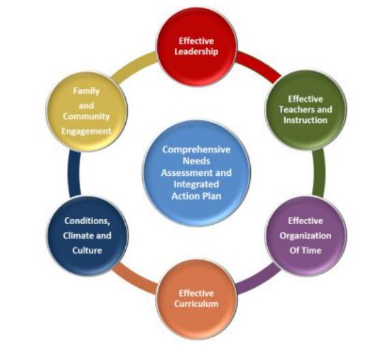 Comprehensive N 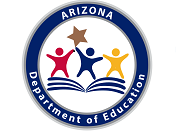 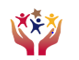 Table of ContentsEffective Systems School LevelPrinciple 1-Effective LeadershipDefinition: Effective leaders maintain strong professional ethics and integrity to shape a vision of academic success for all students. They analyze and attack challenges and manage systems to position the school and students to achieve at high levels. They set clear, measurable and attainable goals. They create a cadre of high-quality teachers and cultivate leadership in others.IndicatorsOur leadership guides the implementation of a vision of learning that is shared and supported by all stakeholders.Our leadership commits to sustaining a culture of high expectations for learning and growth including high academic, behavioral and social emotional goals focusing on the whole child within a respectful, professional learning community for all staff.Our leadership competently manages school operations to provide a safe, efficient, and effective learning environment.Our leadership collaborates with staff, family and community members to meet diverse local community interests and needs.Our leadership implements a system of academic and fiscal accountability toensure every student’s success.Our leadership commits to recruiting effective teachers who meet the state's criteria for being appropriately certified to teach diverse learners.Our leadership commits to retaining effective teachers who meet the state's criteria for being appropriately certified to teach diverse learners.Our leadership commits to equitably distributing effective and highly effective teachers, as defined by the Arizona Framework for Measuring Educator Effectiveness, among all schools to meet the needs of diverse learners.Principle 2-Effective Teachers and InstructionDefinition: Effective instruction occurs with quality teaching in a student-centered, safe environment where there are high expectations for all students to succeed. Teachers have a solid knowledge of the content they teach and a common understanding of the content standards and curricula. It includes intentional planning and emphasizes evidence-based best practices for teaching and learning. It also requires teachers to have a strong understanding of the assessment system and how to use data to make instructional decisions for all students.IndicatorsOur teachers maintain high academic, behavioral and social emotional learning expectations for all students Our teachers have shared knowledge of the content standards and curricula.Based on all available student data, teachers intentionally plan instruction that supports every student in meeting rigorous learning goals including differentiated instruction and Universal Design for Learning.Our teachers implement evidenced-based, rigorous and relevant instruction.Our teachers have a strong understanding of types of assessment.Our teachers (and staff) participate in ongoing, appropriate professional learning opportunities.Our teachers collaborate with other teachers, administrators, parents, and education professional to ensure the success of all students.Principle 3-Effective Organization of TimeDefinition: Effective schools organize their time to support the vision of academic success for all students. Students have appropriate instructional and non- instructional time to support their learning and growth. Teachers have sufficient time to engage in professional learning, collaboration, and planning to support their students and their professional practice.IndicatorsOur school year/calendar is organized to maximize instruction.Our school day is organized to maximize instruction.Our school day is organized to ensure sufficient time for non-instructional activities for students and staff.Our professional day is structured to support professional learning for all teachers and staff.Our professional day is organized to provide appropriate planning and preparation time as well as collaboration opportunities for all teachers, staff, and administrators to ensure continuous improvement.Principal 4-Effective CurriculumDefinition: Effective curricula are evidence-based resources used for teaching and learning aligned to Arizona standards in all content areas. Districts and schools adopt local curricula. An effective curriculum ensures a continuum of inclusive, equitable and challenging learning opportunities, high expectations for learning and access to a well-rounded education for all learners.IndicatorsOur written curricula provide access to a well-rounded education that fully maximizes the potential of the education for all students.Our written curricula align with the AZ State Standards and English Language Proficiency Standards, when appropriate, for all content areas.Our written curricula are evidence and standards based.Our written curricula accommodate the needs of all learners, including culturally relevant  academic, behavioral and social emotional learning components that meet the needs of the whole child.Our entire staff participates in professional learning to support effective implementation of adopted curricula.Our school staff systematically monitors, reviews and evaluates the implementation and effectiveness of adopted curricula ensuring continuous improvement for all students.Principle 5 -Conditions, Climate, and CultureDefinition: Inclusive schools are conducive to student learning, fulfillment, and well-being, as well as professional satisfaction, morale, and effectiveness. Students, parents, teachers, administrators, and other stakeholders contribute to their school’s culture, as do other influences such as the local community, the policies that govern how it operates, and the school’s founding principles. School conditions, climate, and culture are impacted by the beliefs, perceptions, relationships, attitudes, and written and unwritten rules that shape and influence every aspect of how a school functions. They also encompass concrete issues such as student physical and emotional safety, a healthy school environment, the orderliness of classrooms and public spaces, and the degree to which a school embraces and celebrates racial, ethnic, linguistic, academic, and cultural diversity.IndicatorsOur staff has high expectations for learning for all students.Our staff creates an environment which builds mutual respect among leadership, teachers, students, and families.Our staff has intentional conversations that impact school conditions and physical and emotional safety, valuing the rich heritage of all of Arizona’s communities and cultures.Our school provides guidelines and safe practices relating to school health services.Our school offers services to fully support the academic and social emotional needs of students.Principle 6: Family and Community EngagementDefinition: Family and Community Engagement is an essential component of improving outcomes for children and youth. Effective family and community engagement is a reciprocal partnership among families, communities, and schools that reflects a shared responsibility to foster children's development and learning.IndicatorsOur school creates and maintains positive collaborative partnerships among families, communities, and school to support student learning.Our school engages in ongoing, meaningful and inclusive communication among families, communities, and school.Our school engages families in critical data-informed decisions that impact student learning.Comprehensive Needs Assessment and Integrated Action PlanOverview-Principles, Indicators and OutputsIndividual Principle Rubricsfor use by committees or teams or groups to focus on one PrincipleIncludes links to resources and possible evidence Principle 1 Effective LeadershipEffective leaders maintain strong professional ethics and integrity to shape a vision of academic success for all students. They analyze and attack challenges and manage systems to position the school and students to achieve at high levels. They set clear, measurable and attainable goals. They create a cadre of high-quality teachers and cultivate leadership in others.Indicator 1. Our leadership guides the implementation of a vision of learning that is shared and supported by all stakeholders.Output: Students believe that all staff and students share a vision of learning and is reflected in staff and student attitudes and behaviors. Choose the statement within each element which best matches your school.Indicator 1.2 Our leadership commits to sustaining a culture of high expectations for learning and growth including high academic, behavioral and social emotional goals focusing on the whole child within a respectful, professional learning community for all staff.Output: High student academic achievement and growth demonstrate a commitment of all staff and students to high expectations.Indicator 1.3 Our leadership competently manages school operations to provide a safe, efficient, and effective learning environment.Output: Students believe that the school environment is psychologically, physically, and academically safe.Choose the statement within each element which best matches your school.   Indicator 1.4 Our leadership collaborates with staff, family and community members to meet diverse local community interests and needs.Output: Students, family, and community are actively involved as partners with the school.Choose the statement within each element which best matches your school.Indicator 1.5 Our leadership implements a system of academic and fiscal accountability to ensure everystudent’s success.Output: High student academic achievement and growth indicate a strong integrated infrastructure supporting everystudent’s success.Choose the statement within each element which best matches your school.Indicator 1.6 Our leadership commits to recruiting effective teachers who meet the state’s criteria for being appropriately certified to teach diverse learners.Output: Students’ diverse needs are being met by appropriately certified and effective teachers in every classroom.Indicator 1.7 Our leadership commits to retaining effective teachers who meet the state’s criteria for beingappropriately certified to teach diverse learners.Output: Students’ diverse needs are being met by appropriately certified and effective “continuing” teachers in every classroom.Choose the statement within each element which best matches your school.Indicator 1.8 Our leadership commits to equitably distributing effective and highly effective teachers, as defined by the Arizona Framework for Measuring Educator Effectiveness, among all schools to meet the needs of diverse learners.Output: Students of color, students economically disadvantaged and students with special needs are not taught by inexperienced, unqualified, or ineffective educators at higher rates than students outside those demographics.Choose the statement within each element which best matches your school.Principle 2 Effective Teachers and InstructionEffective instruction occurs with quality teaching in a student-centered, safe environment where there are high expectations for all students to succeed. Teachers have a solid knowledge of the content they teach and a common understanding of the content standards and curricula. It includes intentional planning and emphasizes evidence- based best practices for teaching	and learning. I t also requires teachers to have a strong understanding of the assessment system and how to use data to make instructional decisions for all s t u d e n t s.Indicator 2.1   Our teachers maintain high academic, behavioral and social emotional learning expectations for all students.Output: Students are self-sufficient learners within a safe, supportive, and collaborative environment. Choose the statement within each element which best matches your school.Indicator 2.2 Our teachers have shared knowledge of the content standards and curricula. Output: Every student receives the same guaranteed and viable curriculum, aligned to state standards. Choose the statement within each element which best matches your school.Indicator 2.3 Based on all available student data, teachers intentionally plan instruction that supports every student in meeting rigorous learning goals including differentiated instruction and Universal Design for Learning.Output: Students receive comprehensive lessons designed to meet the needs of all learners.Choose the statement within each element which best matches your school.Indicator 2.4 Our teachers implement evidenced-based, rigorous and relevant instruction. Output: Students are engaged in classrooms where they are encouraged to take responsibility for their own learning through effective instruction. Choose the statement within each element which best matches your school.   Indicator 2.5 Our teachers have a strong understanding of types of assessment.Output: Students and teachers collaboratively utilize assessment data to plan, drive, and evaluate student learning outcomesChoose the statement within each element which best matches your school.Indicator 2.6 Our teachers and appropriate other staff participate in ongoing, applicable professional learning opportunities. Output: Student achievement and growth increase due to teachers/staff actively engaged in differentiated professional learning. Choose the statement within each element which best matches your school.Indicator 2.7 Our teachers collaborate with other teachers, administrators, parents, and education professional to ensure the success of all students.Output: Students excel within a collaborative educational community which focuses on the holistic student.Choose the statement within each element which best matches your school.Principle 3 Effective Organization of TimeEffective schools organize their time to support the vision of academic success for all students. Students have appropriate instructional and non- instructional time to support their learning and growth. Teachers have sufficient time to engage in professional learning, collaboration, and planning to support their students and their professional practiceIndicator 3.1 Our school year/calendar is organized to maximize instruction.Output: Student achievement and growth increase as students participate in a variety of intervention and enrichment programs. Choose the statement within each element which best matches your school.Indicator 3.2 Our school day is organized to maximize instruction.Output: Students are engaged in a comprehensive instructional program supported by effective and efficient use of time.Indicator 3.3 Our school day is organized to ensure sufficient time for non-instructional activities for students and staff.Output: Students are engaged in non-instructional programs that offer cognitive, social, emotional, and physical benefits.Indicator 3.4 Our professional (contract) day is structured to support professional learning for all teachers and staff.Output: Student attitudes reflect an understanding of a shared culture of life-long learning.Indicator 3.5. Our professional (contract) day is organized to provide appropriate planning and preparation time as well as collaboration opportunities for all teachers, staff, and administrators to ensure continuous improvement.Output: Students engage in cohesive, effectively planned and well-articulated instructional programs across content and grade levels.Choose the statement within each element which best matches your school.Principle 4 Effective CurriculumEffective curricula are evidence-based resources used for teaching and learning aligned to Arizona standards in all content areas. Districts and schools adopt local curricula. An effective curriculum ensures a continuum of inclusive, equitable and challenging learning opportunities, high expectations for learning and access to a well-rounded education for all learners.Indicator 4.1 Our written curricula provide access to a well-rounded education that fully maximizes the potential of the education for all students.Output: Students are engaged in a variety of disciplines resulting in a well-rounded education.Choose the statement within each element which best matches your school.Indicator 4.2 Our written curricula align with the AZ State Standards and English Language Proficiency Standards, when appropriate, for all content areas.Outputs: Students have access to evidence-based curriculum and materials aligned to AZ State Standards.Choose the statement within each element which best matches your school.Indicator 4.3   Our written curricula are evidence and standards based.Output: Students are engaged in evidence-based curricula, addressing diverse learner needs (student, teacher, and parent) that promotes a proper balance of cognitive knowledge levels.Indicator 4.4 Our written curricula accommodate the needs of all learners, including culturally relevant  academic, behavioral and social emotional learning components that meet the needs of the whole child.Output: Students are engaged in evidence-based curricula, addressing diverse learner needs (student, teacher, and parent) that promote a proper balance of cognitive knowledge levelsChoose the statement within each element which best matches your school.Indicator 4.5 Our entire staff participates in professional learning to support effective implementation of adopted curricula.Output: Students are engaged in curricula that is characterized by the use of effective instructional strategies and resources through a wide variety of disciplines.Choose the statement within each element which best matches your school.Research shows that the following list of professional learning opportunities is representative of the many areas teachers request, need and benefit from. Check the all that apply to your context. Add your own as appropriate.    Indicator 4.6 Our school staff systematically monitors, reviews and evaluates the implementation and effectiveness of adopted curricula ensuring continuous improvement for all students.Output: Student performance increases due to the continual alignment of the curriculum, standards, instruction, and assessment.Choose the statement within each element which best matches your school.Principle 5 Conditions, Climate and CultureInclusive schools are conducive to student learning, fulfillment and well-being, as well as professional satisfaction, morale and effectiveness. Students, parents, teachers, administrators and other stakeholders contribute to their school’s culture, as do other influences such as the local community, the policies that govern how it operates and the school’s founding principles. School conditions, climate and culture are impacted by the beliefs, perceptions, relationships, attitudes and written and unwritten rules that shape and influence every aspect of how a school functions. They also encompass concrete issues such as student physical and emotional safety, a healthy school environment, the orderliness of classrooms and public spaces and the degree to which a school embraces and celebrates racial, ethnic, linguistic, academic and cultural diversity.Indicator 5.1 Our staff has high expectations for learning for all students.Choose the statement within each element which best matches your school.Indicator 5.2 Our staff creates an environment which builds mutual respect among leadership, teachers, students, families.Output: Student success thrives in an environment built on trust, communication, and mutual respect.Indicator 5.3 Our staff has intentional conversations that impact school conditions and physical and emotional safety,valuing the rich heritage of all of Arizona’s communities and cultures. Culturally Responsive PracticesOutput: Student voice is respected in a school community where their heritage and culture is valued and accepted.Indicator 5.4 Our school provides guidelines and safe practices relating to school health services.Output: Students receive services from a trained school health care provider supported by school policies and procedures.Choose the statement within each element which best matches your school.Indicator 5.5 Our school offers services to fully support the academic and social emotional needs of students.Output: Students and families feel confident that their needs, both academic and social, will be met by the school.Choose the statement within each element which best matches your school.Principle 6 Family and Community EngagementFamily and Community Engagement is an essential component of improving outcomes for children and youth. Effective family and community engagement is a reciprocal partnership among families, communities and schools that reflects a shared responsibility to foster children's development and learning.Indicator 6.1 Our school creates and maintains positive, collaborative partnership among families, communities and schools to support student learning.Output: Achievement increases when students are immersed in a strong partnership built among all school and community members.Choose the statement within each element which best matches your school.Indicator 6.2 Our school engages in ongoing, meaningful and inclusive communication among families, communities, and school.Output: Students’ educational opportunities are extended beyond school environment/setting through linguistically andculturally accessible communication with communities and families.Choose the statement within each element which best matches your school.Indicator 6.3 Our school engages families in critical data-informed decisions that impact student learning. Output: Students know that families and other educational stakeholders share an invested interest in data- based decisions guiding their education path to CCR through consistent communication.Building a Data Culture PrincipleData culture indicators and elements are embedded in the 6 principles. This Data Culture, as a separate principle, is for use if the school is new to using data, needs to focus on improving the use of data or wants to look at it as a whole to ensure all pieces are in place.Achievement of purposeful, sustained data use necessitates a culture shift. The creation of a data culture entails establishing and providing leadership support to data teams, modeling effective data use, scheduling time for collaborative data- driven conversations, and connecting data analysis to clear action steps.Our school staff is data literate.Leadership demonstrates the value and use of data; leading a data-driven, collaborative culture; supporting teachers in overcoming the barriers to effective data usePolicies were written to allow teachers both individual and collaborative time to make use of data as part of a strategy to meet student learning goalsStaff and educators know the different types of available data that exist and which kind of data to use for which decisionEducators continuously access, interpret, act upon, and communicate multiple types of data from the classroom, the school, the district or charter holder, the state and other sources (e.g., research, community data, etc.) to improve student outcomesData teams cultivate systemic, ongoing, high-quality training on effective data useOur educators understand the appropriate balance between data-driven decision making and data-driven accountability.Process for data based decision making is in place and usedData used for accountability is precisely defined and understoodOpportunities to dialogue about different types of data exist on a regular basisTeachers are promptly provided with actionable data in a usable format to make evidence-based decisions and support continuous improvementTeachers are provided assistance to utilize all available data appropriatelyOur schools have an active data leadership team.Data leadership team structure and processes are defined and implemented with fidelityData leadership team facilitates data analysis meetings focused on the holistic student (i.e., social/emotional well-being and academic performance)Data leadership team builds a professional learning calendar to provide professional learning on quality data-driven instruction, an understanding of rigorous assessments and create and use effective formative assessments fora continuous loop of student feedbackData leadership team ensures full alignment of assessments with instructional sequence and state assessmentsData leadership team appropriately and effectively communicates academic data trends to all stakeholdersOur staff has access to comprehensive data to make informed decisions for continuous improvement.Student information systems provide real-time access to student dataOur student information systems contain data such as behavioral, attendance, ELL, IEP, teacher observations, student reflection, dropout, graduation rate, formative assessments, district interim/benchmark, classroom summative assessments, health and academic screenings, diagnostic tests, end of year/end of course assessments, state assessments, course enrollment, program participation and schedulesAll educators understand our framework for collecting, storing, accessing, and disseminating district, school, and student-level dataAll educators have access to user-friendly, succinct data reports, which include item-level analysis, standards-level analysis, and achievementOur school has a balanced assessment system.Diagnostics and screeners are available and used appropriatelyAssessment for learning and classroom formative assessment are planned for and used for the appropriate purposesClassroom summative assessments are planned for and used for the proper purposesInterim/Benchmark assessments are scheduled and used for the appropriate purposeState assessment data are used appropriately to inform programsOur school has a process to collect, critically examine, analyze, interpret, use and communicate data to all stakeholders.A calendar is established before the school year with a detailed data plan that includes professional development, assessment administration dates, scheduled data meetings to analyze, interpret, and discuss proper utilization of the data results to plan instructionSystems for all stakeholder levels are in place to facilitate frequent, ongoing data-driven conversations related to student learningDifferentiated, in-the-moment, checks for understanding and in-class assessments ensure individual student progress between benchmark assessmentsA collaborative effort between the teacher and Data Leadership team leads to explicit teacher action plans based on data for whole-class instruction, small groups, interventions, and before/after-school supportsStudents know their end goals, how they performed on assessments, and understand what action steps they need to take to improve and advanceData Literacy ProcessIt is natural for individuals to make assumptions based on their own perspective of reality. Decisions based on these assumptions without further insight or investigation may be made erroneously. Often, individuals have an innate effect of bias and often implicit biases that can sway our perspectives (https://plato.stanford.edu/entries/implicit-bias/). Acknowledging that this occurs and compensating for it by working collaboratively with colleagues to drill down to the root of issues within the classroom, school and LEA sets the students up for success.Data TeamBringing together a high-functioning group focused on using data to make decisions is critical. To work effectively as a data literacy group some ground rules need to be established. A system of discourse should be discussed as to how the discussion will take place and boundaries established by the group, so all are heard and respected for their drawn conclusions of the data. Roles and responsibilities need to be defined for the facilitator and the group members and identification of stakeholders affected by the conclusions and solutions (Lipton and Wellman, 2012). It may take a few changes of group member responsibilities (e.g., facilitator of the group) before the dynamics of the group is at its highest-performing ability but it generally is recommended that a school leader either not be a part of the group or, at the very least, not be the facilitator.Lipton and Wellman (2012) found through their experience working with groups that the most successful data literacy groups are those that are not respecters of professional status. In other words, when a school principal facilitates the data literacy group they are not as productive due to many factors (i.e., natural hierarchy, intimidation of members, etc.) Data Team Members could be composed of a cross-section of members who represent diverse grade levels, subject matter, teaching experience and position levels. The following hyperlink is a resource from the Doing What Works library at WestEd that can be used as a guide in selecting data team members.http://www.opi.mt.gov/streamer/profdev/Supporting_Documents/Essential_3/C_Cole_ Data- Handouts/Handout22_Creating_Data_Team_DataModule.pdfData Team Should:Always have the school/LEA goal as the primary focusKnow the purpose of diving into the dataEstablish group norms and develop schedules Access to ALL dataUnderstand the members’ roles and responsibilities Review the data for accuracy and consistencyCreate actionable steps for implementationPrioritizing IssuesThe first thing for your group to discuss is prioritizing issues within the school or district. Lipton and Wellman (2012) recommend working through these ideas to help narrow the focus:How often does this issue occur year after year?Is this an issue across grade levels, student groups or school settings?Does this issue consume high levels of energy, time and resources?Does this issue seem to be a reoccurring concern even after an initial improvement phase?Root Cause AnalysisOnce the focus is narrowed to one, often complex, issue a root cause analysis is necessary to help identify the source of the problem and address the main issue from all applicable perspectives.Lipton and Wellman (2012) contend that there are five main categories that all school related issues fall into:Curriculum design and implementation;Instruction methods, materials and resources;Teachers’ knowledge, skills and dispositions;Students’ knowledge, skills and dispositions; andInfrastructure (i.e., schedules, programming, and resources).Develop Theories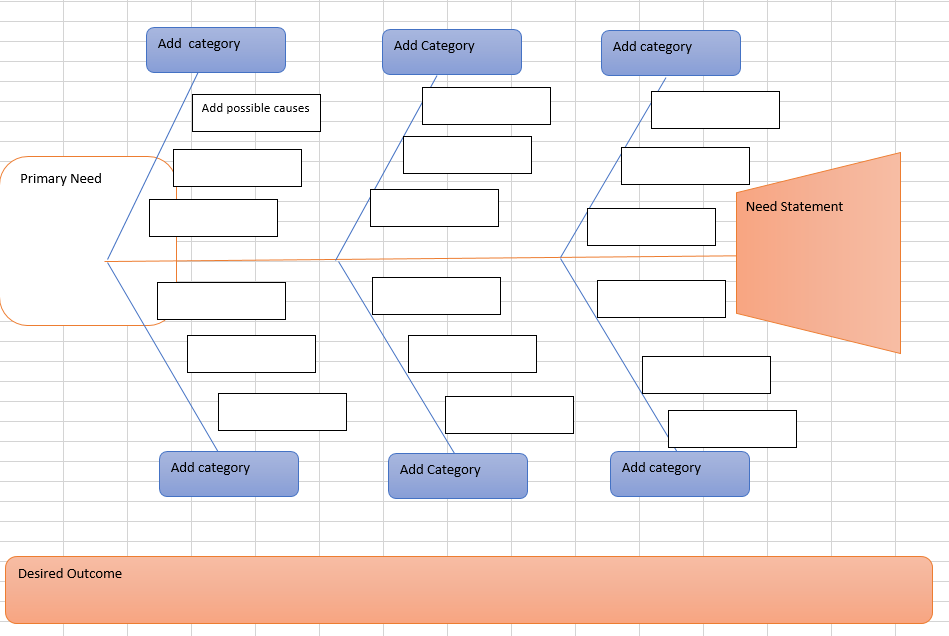 The key to remaining unbiased in the root cause investigation is to stress multiple theories from these five categories (listed above) that may be affecting to the issue or a catalyst contributing to the problem. For example, if the issue is that your Grade 3 students cannot pass AZ M2 Reading, how might the curriculum affect this problem?How might instruction affect this problem? How might infrastructure affect theproblem? And so forth…Compile DataThe next step is to acquire data as evidence to address each theory. Multiple sources of data are recommended for each theory if possible.Questions to consider before reviewing the data:What is the purpose of collecting and analyzing data?What additional data is needed or can contribute as evidence? (Think of the five categories listed #3: Root Cause Analysis)Which data points do you feel are the most meaningful and useful?Is the data being used to show specific gains or losses in student learning and/or teacher performance? OR to better understand student progression and/or teacher effectiveness?What is the primary goal/focus of the LEA/school?How is the data relevant to the goal? Questions to consider while reviewing the data:What additional data is needed?What patterns or trends can be found in the data?What can you infer from the data?What are some positive areas that can be found in the data?What areas of need must be addressed based on the data?Below is a table with examples of data and how they may be used to answer questions about students’ performance, teacher effectiveness and/or LEA-wide theories.Develop Action StepsQuestions to consider after reviewing the data:What are the next steps in moving forward with the data? What is the rationale for selecting the action steps in moving forward? How are you going to monitor the action steps?How will the action step be evaluated?How will you know if the action steps are on track to meet his/her goal?How can you make the action step process manageable at your site?Monitoring ProgressHow will you know if your action steps are effective? Monitoring measureEffectiveness measure Success criteriaReferences:Data Quality Campaign. (2014). Teacher data literacy: It’s about time. Retrieved November 2016, from http://dataqualitycampaign.org/resource/teacher-data-literacy-time/Gerzon, N., & Guckenburg, S. (2015). Toolkit for a workshop on building a culture of data use (REL 2015–063). Washington, DC: U.S. Department of Education, Institute of Education Sciences, National Center for Education Evaluation and Regional Assistance, Regional Educational Laboratory Northeast & Islands. Retrieved from http://ies.ed.gov/ncee/edlabsBibliographyWellman, B., & Lipton, L. (2014). Data-driven dialogue: A facilitator’s guide to collaborative inquiry. Sherman, CT: MiraVia.Bambrick-Santoyo, P., & Peiser, B. M. (2012). Leverage leadership: A practical guide to building exceptional schools. San Francisco, CA: Jossey-Bass.Bernhardt, V. L. (2004). Data analysis for continuous school improvement (3rd ed.). Larchmont, NY: Eye On Education.Boudett, K. P., City, E. A., & Murnane, R. J. (2013). Data wise: A step-by-step guide to using assessment results to improve teaching and learning (2nd ed.). Cambridge, MA: Harvard Education Press.Brookhart, S. M. (2016). How to make decision with different kinds of student assessment data. Alexandria, VA: ASCD.Colton, A., Langer, G., & Goff, L. (2016). The collaborative analysis of student learning. Thousand Oaks, CA: Corwin.Lipton, L., & Wellman, B. M. (2012). Got data? Now what? Creating and leading cultures of inquiry. Bloomington, IN: Solution Tree Press.Reeves, D. B. (2006). The learning leader: How to focus schoolComprehensive Needs Assessment (CNA) and AdvancED Performance Standards for Schools and School Systems CrosswalkIntroduction    The Arizona Department of Education (ADE) Comprehensive Needs Assessment (CNA) is a systematic set of procedures that provide data for schools and LEAs toDetermine strengths and challengesAnalyze and determine the root causes of the identified discrepancy or gap between “what is” and “what should be”Set priorities for future actionReduce burdenProvide all ADE program areas with coherent informationThe CNA is grounded in the theory of practice related to continuous improvement as an approach to enhancing school performance in all schools. Furthermore, because continuous improvement is a systemic and cyclical process, it requires a commitment to an ongoing process of learning, planning, implementing, reflecting, adjusting and analyzing results. The CNA is structured around six Principles, each with indicators and elements.AdvancED is a non-profit organization that conducts rigorous, on site reviews of Pre-K-12 schools and school systems to ensure that all learners realize their full potential. With the goal of helping schools improve, AdvancED currently partners with approximately 800 schools in Arizona. The AdvancED Continuous Improvement System provides resources to guide schools and LEAs along their continuous improvement journey. One of the resources includes the AdvancED Performance Standards which includes three domains: Leadership Capacity, Learning Capacity, and Resource Capacity.This crosswalk document is a resource that will assist schools and LEAs who currently partner with AdvancED. The subsequent table contains two columns; the left column is labeled ADE CNA Principles and the right column is labeled AdvancED Performance Standards for Schools and School Performance Standards with the six Principles of the ADE Comprehensive Needs Assessment. This process will further guide schools and LEAs as they begin the process of completing the Integrated Action Plan based on the findings of the AdvancED Performance Standards.Standard 1.9: The institution provides experiences that cultivate and improve leadership effectiveness.Standard 1.10: Leaders collect and analyze a range of feedback data from multiple stakeholder groups to inform decision-making that results in improvement.Standard 1.113: Leaders implement a quality assurance process for its institutions to ensure system effectiveness and consistency.Standard 2.1: Learners have equitable opportunities to develop skills and achieve the content and learning priorities established by the institution. Standard 2.10: Learning progress is reliably assessed and consistently and clearly communicated.Standard 3.4: The institution attracts and retains qualified personnelwho support the institution’s purpose and direction.CNA Glossary of TermsAccelerated Curriculum: Additional, qualitative curriculum accessible to students who need additional challenges or enrichment that is beyond the scope of the core curriculum.Accommodate: Changes in course content, teaching strategies, standards, test presentation, location, timing, scheduling, expectations, and student responses, environmental structuring, and/or other attributes which provide access for a student with a disability to participate in a course/standard/test, which DO NOT fundamentally alter or lower the standard or expectations of the course/standard/test.Actionable Data: Data that provides the user meaningful and impactful information that compels action on the part of the user.Actionable Feedback: Constructive criticism or praise that provides a suggested future course of action.Adaptations: Adaptations are changes in educational environments which allow the student equal opportunity to obtain access, results, benefits, and levels of achievement.Assessment Systems: A balanced, coordinated and comprehensive system of multiple assessments, each of which is valid and reliable for its specified purpose and for the population with which it will be used. Educators and other stakeholders need multiple types of assessment to serve their decision- making needs.Benchmark Assessments (interim assessments): Assessments typically administered periodically throughout the school year (e.g., every few months) to fulfill one or more of the following functions:instructional (to supply teachers with individual student data),predictive (identifying student readiness for success on a later high-stakes test), and/orevaluative (to monitor ongoing educational programs).Cognitive Demand: The level of cognition required in order for a student to complete a task; i.e. low cognitive demand=memorization, high cognitive demand= drawing conclusions.Continuum: A coherent whole characterized as a collection, sequence, or progression of values or elements varying by degrees.Core Curriculum: Curriculum aligned to state standards and made accessible to all students.Data Literacy – Abbreviated Definition: A data-literate educator possesses the knowledge and skills to access, interpret, act on, and communicate about data to support student success. (Data Quality Campaign, 2014). a better understanding of student learningData Literate Leaders: Leaders “can act as data champions for teachers by demonstrating the value and use of data; leading a data-driven, collaborative culture; and supporting teachers in overcoming the barriers to effective data use,” (Data Quality Campaign, 2014)Data-literate educators continuously, effectively, and ethically access, interpret, act on, and communicate multiple types of data from state, local, classroom, and other sources to improve outcomes for students in a manner appropriate to educators’ professional roles and responsibilities. (Data Quality Campaign, 2014)Continuously: using data as part of daily routines and on an ongoing basis, rather than as a one-time eventEffectively: using data to inform improved and tailored instruction, collaboration with colleagues, and other practices for the purposes of improving student learningEthically: using information with professionalism and integrity, for intended uses only, and with consciousness of the need to protect student privacyAccess: know the multiple types of data available (including but not limited to assessment data), understand which data are appropriate to address the question at hand, and know how to get the data (through electronic or other sources)Interpret: take data and analyze and/or synthesize them to turn them into information appropriate for addressing the given problem or questionAct: take relevant information and apply it to generate further questions and/or apply it to decision-making appropriate to the given questionCommunicate: share data points and the information synthesized from relevant data with stakeholders including parents, students, peers, principals, and others as applicable, to generate further questions, inform decision-making, or provide Diagnostics: Diagnostic assessments are evidence-gathering procedures that provide a sufficiently clear indication regarding which targeted sub-skills a student does or does not possess; provides the information needed to guide decisions to appropriately design or modify instructional activities to meet an individual student’s need.Data Team: Team of staff, including teachers that review the student level data to determine next steps (PLCs, grade level team, content team, etc.).Differentiated Instruction: A teaching method including various approaches to content, process, and product and learning environments to meet the needs of student differences in readiness, interests, and learning needs. Differentiation means tailoring instruction to meet individual needs. Whether teachers differentiate content, process products, or the learning environment, the use of ongoing assessment and flexible grouping makes this a successful approach to instruction.Diverse Learner: Students who have a specific set of needs; i.e. special education, gifted, English learner; students identified as requiring enhanced teaching methods or additional instructional opportunities.Educational Outputs: The direct effects on the students in relation to their knowledge acquisition, skills, beliefs, and attitudes, as a result of adult actions and behavior.Enrichment: Provides meaningful instruction at a higher level of cognition for identified studentsEvidence-based: Evidence-based improvement, as outlined by the Every Student Succeeds Act (ESSA) of 2015, requires states, LEAs, and schools to base improvement efforts on those strategies, programs, and interventions which have a solid evidence-base.  Four levels of evidence comprise this concept:Strong evidence – demonstrates a statistically significant effect on improving student outcomes or other relevant outcomes, based on at least one well-designed and well- implemented study.Moderate evidence – demonstrates a statistically significant effect on improving student outcomes or other relevant outcomes, based on at least on well-designed and well- implemented quasi-experimental study.Promising evidence – demonstrates a statistically significant effect on improving student outcomes or other relevant outcomes, based on at least one well-designed and well- implemented correlational study with statistical controls for selection bias.Demonstrates a rationale – demonstrates a rationale based on high-quality research findings or positive evaluation that such intervention is likely to improve student outcomes or other relevant outcomes; and includes ongoing efforts to examine the effects of the intervention.Experiential Learning Opportunities: Hands on learning that includes a reflection of one’s ownlearning as part of the process.Externships: Experiential learning opportunities, similar to internships but markedly less rigorous, provided by educational institutions to give students short practical experiences in their field of study.Formative Assessment: Assessment conducted to modify teaching and learning activities to improve student achievement. Formative assessment is a process used by teachers and students during instruction that provides feedback to adjust ongoing teaching and learning to improve students’ achievement of intended instructional outcomes.Gap Analysis: To determine the differences between the current state of knowledge and practices and the desired state.Horizontal Alignment: Cross -disciplinary linkages between content and standardsInclusive: Ensuring that all learners have access to the same programs, content and learning experiences.Interim Assessments (Benchmark Assessments): Interim tests are typically administered periodically throughout the school year (e.g., every few months) to fulfill one or more of the following functions:instructional (to supply teachers with individual student data),predictive (identifying student readiness for success on a later high-stakes test), and/orevaluative (to appraise ongoing educational programs).Internships: an opportunity offered to students interested in gaining work experience.Intersessions: Short periods between terms, sometimes used by students to engage in learning outside the normal academic program.Intervention: In ESSA, the term “intervention” is used broadly to encompass strategies, activities,programs, and interventions at all tiers of instruction.Intervention (specific): A specific academic or behavioral strategy or program that differs from activities occurring in tier l instruction of the general curriculum designed to build and/or improve students’ skills in a targeted area as determined by data.Intervention Curriculum: Additional curriculum provided to students in a specific skill deficit area.Job-embedded professional development (JEPD): Teacher learning that is grounded in day-to-day teaching practice and is designed to enhance teachers’ content-specific instructional practices with the intent of improving student learning. It is primarily school or classroom based and is integrated into the workday, consisting of teachers assessing and finding solutions for authentic and immediate problems of practice as part of a cycle of continuous improvement.Lagging Indicators: Lagging indicators are our big goals, the long-term impact we hope to achieve. Lagging indicators have been the primary focus for education to monitor effectiveness. However, lagging indicators do not provide us with the actionable information, leading indicators do that.State assessments in reading/language arts and mathematics, by grade, for the“all students” group, for each achievement level, and for each subgroup;Percentage of limited English proficient students who attain English language proficiency;School improvement status;College enrollment rates; andGraduation rate.LEA: Local Educational Agency governed by a local board of education (a district or charter).Leading Indicators http://www.cpre.org/search-leading-indicators-education : Systematically collected data on an activity or condition that is related to a subsequent and valued outcome, as well as the processes surrounding the analysis of those data and the associated responses. Leading indicators provide the right people with the right information at the right time. And leading indicators, when properly disaggregated, can shed light on underperforming students and student groups so we can address risk of academic failure with changes to instruction, supports, and policies. Identifying leading indicators often prompts improvements in a district’s system of supports. Leading indicators are actionable for the target population.Leading Indicators include:Student participation rate on State assessments in reading/language arts and in mathematics, by student subgroup;Number and percentage of students completing advanced coursework (e.g., AP/IB), early-college high schools, or dual enrollment classes;Dropout rate;Student attendance rate;Discipline incidents;Truants;Distribution of teachers by performance level on an LEA’s teacher evaluation system; andTeacher attendance rate.Learning Goals: Broad statements that describe what is to be learned, connected to big ideas and prior learning, typically not measurableLeisurely Lunch:  Sufficient time (minimum 20 minutes) to eat a healthy lunch.Modifications: changes in course content, teaching strategies, standards, test presentation, location, timing, scheduling, expectations, student responses, environmental structuring, and/or other attributes which provide access for a student with a disability to participate in a course/standard/test, which DO fundamentally alter or lower the standard or expectations of the course/standard/test.Pacing Guide: An instructional timeline showing what teaching teams plan to cover over the course of the school yearProfessional Learning Community: An ongoing process in which educators work collaboratively in recurring cycles of collective inquiry and action research to achieve better results for the students they serve; answering the questions: What do we expect our students to learn? How will we know they are learning? How will we respond when they don’t learn? How will we respond if they already know it?Professional Development: Activities that are an integral part of school and local educational agency strategies for providing educators with the knowledge and skills necessary to enable students to succeed in a well-rounded education and to meet the challenging State academic standards, that are sustained, intensive, collaborative, job-embedded, data-driven, and classroom-focused, and may include activities that:improve and increase teachers’ knowledge of the academic subjects the teachers teach; understanding of how students learn; ability to analyze student work and achievement from multiple sources;use data and assessments to inform and instruct classroom practice, including how to adjust instructional strategies and assessments; improve classroom management skills;use effective, evidence-based instructional strategies for improving student academic achievement or substantially increasing the knowledge and teaching skills of teachers; andare regularly evaluated for their impact on increased teacher effectiveness and improved student academic achievement, with the findings of the evaluations used to improve the quality of professionaldevelopment.Root Cause Analysis: the deepest underlying cause, or causes, of positive or negative symptoms within any process that, if dissolved, would result in elimination, or substantial reduction, of the symptom.Screeners: Designed as a first step in identifying children who may be at high risk for delayed development or academic failure and in need of further diagnosis of their need for special services or additional instruction.Special Populations: Groups of students who are identified as having a specific need; children who are homeless, in foster care, from migrant families, English Learners (ELs), Students with disabilities, Students who are considered at-risk, gifted, American Indian, Alaska Native, or Native Hawaiian. (Every Student Succeeds Act. 2015).Stakeholders: Parties with an interest or concern in the school (i.e. parents, teachers, students, community members, district administrators).Student Agency: Level of control a student has over their own learning (choice of learning environment, subject matter, approach and/or pacing).Success Criteria: Specific, concrete, measurable description of what success looks like when it is achieved.Summative Assessments: Classroom summative assessments are designed to provide information regarding the level of student success at an end point in time. Summative tests are administered after the conclusion of instruction. The results are used to make inferences about a student’s mastery of the learning goals and content standards.Course summative assessments provide information regarding the level of student, school, or program success at an end point in time. Summative tests are administered after the conclusion of instruction. The results are used to fulfill summative functions, such as student mastery of course goals, determine the effectiveness of a recently concluded educational program, and/or meet local, state, and federal accountability requirementsSupplemental Curriculum: Additional curriculum that is specific to a student need or a classroom need where there may be a learning gap or gap in the curriculum for a specific standard being taught, may be accessible to individual students or an entire classroom of students.Systematically: Done or acting according to a fixed plan, a step by step manner; a methodical procedure marked by thoroughness and regularity.Systemic: Changes that impact multiple levels of the education system, such as elementary, middle, and high school programs; throughout a defined system, such as district-wide or statewide reforms; that are intended to influence, in minor or significant ways, every student and staff member in school or system; or that may vary widely in design and purpose, but that nevertheless reflect a consistent educational philosophy or that are aimed at achieving common objectives.Universal Design for Learning: Provides flexibility in the ways information is presented, in the ways students respond or demonstrate knowledge and skills, and in the ways students are engaged; reduces barriers in instruction, provides appropriateAccommodations, supports, and challenges, and maintains high achievement expectations for all students, including students with disabilities and students who are limited English proficient.Vertical Alignment: Linkage where higher skill levels and standards mastery are built on behavior and knowledge gained in the performance of tasks at the lower skill level.Well –Rounded Education: “…courses, activities, and programming in subjects such as English, reading or language arts, writing, science, technology, engineering, mathematics, foreign languages, civic, and government, economics, arts, history, geography, computer science, music, career and technical education, health, physical education, and any other subject, as determined by the state or local educational agency, with the purpose of providing all students access to an enriched curriculum and educational experience” (Every Student Succeeds Act. 2015).Whole Child Education: Education that promotes the long-term development and success of children; not solely focused on academic achievement and progress. It draws on the best holistic approaches, recognizing that children have multiple intelligences. Its goals are to ensure each child is healthy, safe, engaged, supported, and challenged. Within a whole child approach, questions are raised about school culture and curriculum; instructional strategies and family engagement; critical thinking and social-emotional wellness.Comprehensive Needs Assessment Research BasePrinciple 1 - Effective LeadershipPrinciple 1 - Effective LeadershipEffective leaders maintain strong professional ethics and integrity to shape a vision of academic success for all students. They analyze and attack challenges and manage systems to position the school and students to achieve at high levels. They set clear, measurable and attainable goals. They create a cadre of high-quality teachers and cultivate leadership in others.Effective leaders maintain strong professional ethics and integrity to shape a vision of academic success for all students. They analyze and attack challenges and manage systems to position the school and students to achieve at high levels. They set clear, measurable and attainable goals. They create a cadre of high-quality teachers and cultivate leadership in others.1.1 Our leadership guides the implementation of a vision of learning that is shared and supported by all stakeholders.Output: Students believe that all staff and students share a vision of learning and is reflected in staff and student attitudes and behaviors.1.2 Our leadership commits to sustaining a culture of high expectations for learning and growth including high academic, behavioral and social emotional goals focusing on the whole child within a respectful, professional learning community for all staff.Output: High student academic achievement and growth demonstrate a commitment of all staff and students to high expectations.1.3 Our leadership competently manages school operations to provide a safe, efficient, and effective learning environment.Output: Students believe that the school environment is psychologically, physically, and academically safe.1.4 Our leadership collaborates with staff, family and community members to meet diverse local community interests and needs.Output: Students, family, and community are actively involved as partners with the school.1.5 Our leadership implements a system of academic and fiscalaccountability to ensure every student’s success.Output: High student academic achievement and growth indicate astrong integrated infrastructure supporting every student’s success.1.6 Our leadership commits to recruiting effective teachers who meet the state's criteria for being appropriately certified to teach diverse learners.Output: Students’ diverse needs are being met by appropriatelycertified and effective teachers in every classroom.1.7 Our leadership commits to retaining effective teachers who meet the state's criteria for being appropriately certified to teach diverse learners.Output: Students’ diverse needs are being met by appropriately certified and effective “continuing” teachers in every classroom.1.8 Our leadership commits to equitably distributing effective and highly effective teachers, as defined by the Arizona Framework for Measuring Educator Effectiveness, among all schools to meet the needs of diverse learners.Output: Students of color, students economically disadvantaged and students with special needs are not taught by inexperienced, unqualified, or ineffective educators at higher rates than students outside those demographics.Principle 2 - Effective Teachers and InstructionPrinciple 2 - Effective Teachers and InstructionEffective instruction occurs with quality teaching in a student-centered, safe environment where there are high expectations for all students to succeed. Teachers have a solid knowledge of the content they teach and a common understanding of the content standards and curricula. It includes intentional planning and emphasizes evidence-based best practices for teaching and learning. It also requires teachers to have a strong understanding of the assessment system and how to use data to make instructional decisions for all students.Effective instruction occurs with quality teaching in a student-centered, safe environment where there are high expectations for all students to succeed. Teachers have a solid knowledge of the content they teach and a common understanding of the content standards and curricula. It includes intentional planning and emphasizes evidence-based best practices for teaching and learning. It also requires teachers to have a strong understanding of the assessment system and how to use data to make instructional decisions for all students.2.1 Our teachers maintain high academic, behavioral and social emotional learning expectations for all studentsOutput: Students display behaviors that demonstrate their commitment to rigorous goals created by themselves or in conjunction with their teachers.2.2 Our teachers have shared knowledge of the content standards and curricula.Output: Every student receives the same guaranteed and viable curriculum, aligned to state standards.2.3 Based on all available student data, teachers intentionally plan instruction that supports every student in meeting rigorous learning goals including differentiated instruction and Universal Design for Learning.Output: Students receive comprehensive lessons designed to meet the needs of all learners.2.4 Our teachers implement evidenced-based, rigorous and relevant instruction.Output: Students are engaged in classrooms where they are encouraged to take responsibility for their own learning through effective instruction.2.5 Our teachers have a strong understanding of types of assessment.Output: Students and teachers collaboratively utilize assessment data to plan, drive, and evaluate student learning outcomes.2.6 Our teachers and appropriate other staff participate in ongoing, appropriate professional learning opportunities.Output: Student achievement and growth increase due to teachers/staff actively engaged in differentiated professional learning.2.7 Our teachers collaborate with other teachers, administrators, parents, and education professional to ensure the success of all students.Output: Students excel within a collaborative educational community which focuses on the holistic student.Principle 3 - Effective Organization of TimePrinciple 3 - Effective Organization of TimeEffective schools organize their time to support the vision of academic success for all students. Students have appropriate instructional and non- instructional time to support their learning and growth. Teachers have sufficient time to engage in professional learning, collaboration, and planning to support their students and their professional practice.Effective schools organize their time to support the vision of academic success for all students. Students have appropriate instructional and non- instructional time to support their learning and growth. Teachers have sufficient time to engage in professional learning, collaboration, and planning to support their students and their professional practice.3.1 Our school year/calendar is organized to maximize instruction.Output: Student achievement and growth increase as students participate in a variety of intervention and enrichment programs.3.2 Our school day is organized to maximize instruction.Output: Students are engaged in a comprehensive instructional program supported by effective and efficient use of time.3.3 Our school day is organized to ensure sufficient time for non- instructional activities for students and staff.Output: Students are engaged in non-instructional programs that offer cognitive, social, emotional, and physical benefits.3.4 Our professional (contract) day is structured to support professional learning for all teachers and staff.Output: Student attitudes reflect an understanding of a shared culture of life-long learning.3.5 Our professional (contract) day is organized to provide appropriate planning and preparation time as well as collaboration opportunities for all teachers, staff, and administrators to ensure continuous improvement.Output: Students engage in cohesive, effectively planned and well-articulated instructional programs across content and grade levels.Principle 4 - Effective CurriculumPrinciple 4 - Effective CurriculumEffective curricula are evidence-based resources used for teaching and learning aligned to Arizona standards in all content areas. Districts and schools adopt local curricula. An effective curriculum ensures a continuum of inclusive, equitable and challenging learning opportunities, high expectations for learning and access to a well-rounded education for all learners.Effective curricula are evidence-based resources used for teaching and learning aligned to Arizona standards in all content areas. Districts and schools adopt local curricula. An effective curriculum ensures a continuum of inclusive, equitable and challenging learning opportunities, high expectations for learning and access to a well-rounded education for all learners.4.1. Our written curricula provide access to a well-rounded education that fully maximizes the potential of the education for all students.Output: Students are engaged in a variety of disciplines resulting in a well-rounded education.4.2 Our written curricula align with the AZ State Standards and English Language Proficiency Standards, when appropriate, for all content areas.Outputs: Students have access to evidence-based curriculum and materials aligned to AZ State Standards.4.3 Our written curricula are evidence and standards based.Output: Students are engaged in evidence-based curricula, addressing diverse learner needs (student,teacher, and parent) that promotes a proper balance of cognitive knowledge levels.4.4 Our written curricula accommodate the needs of all learners, including culturally relevant  academic, behavioral and social emotional learning components that meet the needs of the whole child.Outputs: Students feel successful because they feel supported through a variety of opportunities and programs.4.5 Our entire staff participates in professional learning to support effective implementation of adopted curricula.Output: Students are engaged in curricula that is characterized by the use of effective instructional strategies and resources through a wide variety of disciplines.4.6 Our school staff systematically monitors, reviews and evaluates the implementation and effectiveness of adopted curricula ensuring continuous improvement for all students.Output: Student performance increases due to the continual alignment of the curriculum, standards, instruction, and assessment.Principle 5 - Conditions, Climate, and CulturePrinciple 5 - Conditions, Climate, and CultureInclusive schools are conducive to student learning, fulfillment and well-being, as well as professional satisfaction, morale and effectiveness. Students, parents, teachers, administrators and other stakeholders contribute to their school’s culture, as do other influences such as the local community, the policies that govern how it operates and the school’s founding principles. School conditions, climate and culture are impacted by the beliefs, perceptions, relationships, attitudes and written and unwritten rules that shape and influence every aspect of how a school functions. They also encompass concrete issues such as student physical and emotional safety, a healthy school environment, the orderliness of classrooms and public spaces and the degree to which a school embraces and celebrates racial, ethnic, linguistic, academic and cultural diversity.Inclusive schools are conducive to student learning, fulfillment and well-being, as well as professional satisfaction, morale and effectiveness. Students, parents, teachers, administrators and other stakeholders contribute to their school’s culture, as do other influences such as the local community, the policies that govern how it operates and the school’s founding principles. School conditions, climate and culture are impacted by the beliefs, perceptions, relationships, attitudes and written and unwritten rules that shape and influence every aspect of how a school functions. They also encompass concrete issues such as student physical and emotional safety, a healthy school environment, the orderliness of classrooms and public spaces and the degree to which a school embraces and celebrates racial, ethnic, linguistic, academic and cultural diversity.5.1 Our staff has high expectations for learning for all students.Output: Students view themselves as integral members of an inclusive school community which increases student efficacy.5.2 Our staff creates an environment which builds mutual respect among leadership, teachers, students, and families.Output: Student success thrives in an environment built on trust, communication, and mutual respect.5.3 Our staff has intentional conversations that impact school conditions and physical and emotional safety, valuing the rich heritage of all of Arizona’s communities and culturesOutput: Student voice is respected in a school community where their heritage and culture is valued and accepted.5.4 Our school provides guidelines and safe practices relating to school health services.Output: Students receive services from a trained school health care provider supported by school policies and procedures.5.5 Our school offers services to fully support the academic and social emotional needs of students.Output: Students and families feel confident that their needs, both academic and social, will be met by the school.Principle 6 - Family and Community EngagementPrinciple 6 - Family and Community EngagementFamily and Community Engagement is an essential component of improving outcomes for children and youth. Effective family and community engagement is a reciprocal partnership among families, communities and schools that reflects a shared responsibility to foster children's development and learning.Family and Community Engagement is an essential component of improving outcomes for children and youth. Effective family and community engagement is a reciprocal partnership among families, communities and schools that reflects a shared responsibility to foster children's development and learning.6.1 Our school creates and maintains positive collaborative partnerships among families, communities, and school to support student learning.Output: Achievement increases when students are immersed in a strong partnership built among all school and community members.6.2 Our school engages in ongoing, meaningful and inclusive communication among families, communities, and school.Output: Students’ educational opportunities are extended beyond school environment/setting through linguistically and culturally accessible communication with communities and families.6.3 Our school engages families in critical data-informed decisions that impact student learning.Output: Students know that families and other educational stakeholders share an invested interest in data-based decisions guiding their education path to CCR through consistent communication.Rating0123Element AThere is no vision of learningLeadership developed the vision of learning in isolation with little or no dataLeadership developed the vision of learning with some of the stakeholders using some dataLeadership developed the vision of learning collaboratively with the professional staff and the community using quantitative and qualitative data to inform the processRating0123Element BThe vision of learning is not used to guide the policies/procedures and decisions of the school or there is no vision of learningThe vision of learning is infrequently used to guide the policies/procedures and decisionsThe vision of learning is sometimes used to guide the policies/procedures and decisionsThe vision of learning is consistently used to guide the policies/procedures and decisionsElement CThe vision of learning is old and has never been reviewed and amended to reflect the school community or it does not reflect the school communityThe vision of learning has not been recently reviewed and revised to reflect the school communityThe vision of learning is reviewed and revised every two or three years to reflect the school communityThe vision of learning is reviewed and revised annually to reflect current school communityRating0123Element AHigh expectations for learning and growth of all students are not reflected in clear, measurable goals, policies/procedures and decisionsHigh expectations for learning and growth of students are reflected in some policies/procedures and some decisions. Goals are not always clear, measurable or based on dataHigh expectations for learning and growth of all students are reflected in some clear, measurable goals, some policies/procedures and some decisions; based on some available dataHigh expectations for learning and growth of all students are reflected in clear, measurable goals, policies/procedures and all decisions; based on all available dataElement BOpportunities for professional growth for all staff members are not availableOpportunities for professional growth for all staff members is one size fits allThe leadership creates some opportunities for professional growth for all staff members, based on walk through data, formal observations and/or self-reflection, that allow all staff to improve their teaching craft and encourage the development of leadership skillsThe leadership creates many opportunities for professional growth for all staff members, based on walk-through data, formal evaluations and/or self-reflection, that allow all staff to improve their teaching craft and encourage the development of leadership skillsElement CPolicies/procedures are NOT written to allow teachers both individual and collaborative time to use data and plan to meet student learning goals, cultivating mutual respect and collegialityPolicies/procedures are written to allow teachers both individual or collaborative time to use data and plan to meet student learning goals, cultivating mutual respect and collegialityPolicies/procedures are written to allow teachers both individual or collaborative time,bi- weekly, to use data and plan to meet student learning goals, cultivating mutual respect and collegiality among staffPolicies/procedures are written to allow teachers both individual and collaborative time weekly, to use data and plan to meet student learning goals, cultivating mutual respect and collegiality among staffElement DLeadership does not know federal and state requirements and the support necessary for special populationsLeadership knows some federal and state requirements and the necessary support for teaching special populationsLeadership knows most federal and state requirements and the necessary support for teaching special populationsLeadership knows federal and state requirements and the necessary support for teaching special populationsRating0123Element AMaintenance is severely lacking and there are safety concernsMaintenance of school buildings, equipment, and furnishings are lackingSome school building, equipment, and furnishings are designed and maintained for the optimal safety of everyone who uses themAll school buildings, equipment, and furnishings are designed and maintained for the optimal safety of everyone who uses themElement BThere are no safety plansThe school safety and emergency preparedness plans are not current, disseminated, or subject to regular review and amendment, or practicedThe school safety and emergency preparedness plans are current, disseminated, but are not reviewed regularly and/or practicedThe school safety and emergency preparedness plans are current, disseminated to all, and subject to regular review and amendment, and practiced regularlyElement CThe leadership does not identify minimal resources to meet the academic, social and emotional needs of students and adults in the school to prevent or respond when events threaten to disrupt the learning environmentThe leadership identifies minimal resources to meet the academic, social and emotional needs of students and adults in the school to prevent or respond when events threaten to disrupt the learning environmentThe leadership identifies sufficient resources to meet the academic, social and emotional needs of students and adults in the school to prevent or respond when events threaten to disrupt the learning environmentThe leadership identifies multiple resources to meet the academic, social and emotional needs of students and adults in the school to prevent or respond when events threaten to disrupt the learning environmentRating0123Element AThe leadership does not collect or review data about community interests and needs as well as the environment in which the local school residesThe leadership collects but does not review data about community interests and needs as well as the environment in which the local school residesThe leadership collects and reviews some data about community interests and needs as well as the environment in which the local school residesThe leadership systematically collects and reviews data about community interests and needs as well as the environment in which the local school residesElement BThe leadership does not provide formal or informal opportunities for families and community members to interact with the schoolThe leadership provides minimal meaningful, formal or informal opportunities for families and community members to interact with the schoolThe leadership provides meaningful, formal and informal opportunities for families and community members to interact with the schoolThe leadership provides numerous meaningful, formal and informal opportunities for families and community members to interact with the schoolElement CThe leadership does not share data through various parent- friendly venuesThe leadership rarely shares data through various parent-friendly venuesThe leadership sometimes shares data through various parent- friendly venuesThe leadership regularly shares data through various parent-friendly venuesElement DThe leadership does not use a variety of communication strategies to encourage collaboration among the diverse members of the communityThe leadership develops and uses minimal communication strategies to encourage collaboration among the diverse members of the communityThe leadership develops and uses some communication strategies to encourage collaboration among the diverse members of the communityThe leadership develops and uses a wide variety of communication strategies to encourage collaboration among the diverse members of the communityRating0123Element AThe leadership does not balance administrative tasks and instructional leadership responsibilitiesThe leadership attempts to balance administrative tasks and instructional leadership responsibilitiesThe leadership sometimes balances administrative tasks and instructional leadership responsibilitiesThe leadership effectively balances administrative tasks and instructional leadership responsibilitiesElement BThere is inadequate oversight of fiscal resourcesThe principal maintains oversight of fiscal resources, with no inputThe principal maintains oversight of fiscal resources, with some inputThe principal, with the leadership team, maintains oversight of fiscal resourcesElement CThe leadership team does not use a data based decision making process to evaluate needs of the schoolUsing a data based decision making process, the leadership team evaluates needs of the school without staff inputUsing a data based decision making process, the leadership team evaluates needs of the school with some time for staff input into the whole processUsing a robust data based decision making process, the leadership team evaluates school needs and includes sufficient time for staff input into the whole processElement DOur LEA and/or school does not have or provide access to a student information systemOur LEA and/or school provides a student information system containing limited data and/or it is not provided in a timely wayOur LEA and/or school provides access to a student information system containing some of the data listed above, but not in real timeOur LEA and/or school provides real time access to a student information system containing sufficient data to make informed decisions such as behavioral, attendance, EL, IEP, dropout, graduation rate, formative assessments, district interim/benchmark, classroom summative assessments, health and academic screenings, diagnostic tests, end of year/ end of courseassessments, state assessments, course enrollment, program participation and schedules as well as teacher observations, student reflectionElement EData is not a priority at our schoolLeadership makes an attempt to demonstrate the value and use of data; but does not ensure that the instructional staff has the understanding, training and ability to access the school’s data systems and tools to goals or targets and track progress for each student throughout the yearLeadership demonstrates the value and use of data; and is starting to develop a data- driven, collaborative culture; supporting teachers in overcoming the barriers to effective data use; makes an attempt to ensure that instructional staff has the understanding, training and ability to access the school’s data systems and tools to develop learning goals or targets and track progress for each student throughout the yearLeadership demonstrates the value and use of data; leading a data-driven, collaborative culture; supporting teachers in overcoming the barriers to effective data use; ensuring that instructional staff has the understanding, training and ability to access the school’s data systems and tools to develop learning goals or targets and track progress for each student throughout the yearElement FSchool data calendar is not developed before school beginsAn attempt is made to establish a school data calendar, but changes are often required by the LEABefore the school year begins, a school calendar is established and acknowledged by the LEA including some but not all of the following: professional development, assessment administration dates, and scheduled data meetings to analyze, interpret, and discuss proper utilization of the data results to plan instructionBefore the school year begins, a school calendar is established and acknowledged by the LEA with a detailed data plan that includes: professional development, assessment administration dates, and scheduled data meetings to analyze, interpret, and discuss proper utilization of the data results to plan instructionElement GThere are not any systems of supports are availableThe leadership assumes that there are systems ofThe leadership expects that there are systems of supportsThe leadership ensures that systems of supports arefor students who are struggling to meet their learning goals and leadership is aware of this situationsupports are available for students who are struggling to meet their learning goalsare available for students who are struggling to meet their learning goals, but does not ensure itavailable for students who are struggling to meet their learning goalsElement HSystems are not in place to facilitate ongoing data- driven conversations related to student learningInfrequent systems are in place, to facilitate data- driven conversations related to student learning with all stakeholdersSystems are in place, to facilitate data-driven conversations related to student learning with all stakeholdersAdequate systems are in place, to facilitate frequent, ongoing data- driven conversations related to student learning with all stakeholdersRating0123Element AThe LEA and/ or school leadership does not have a plan in placeThe LEA and/ or school leadership has a plan in place but doesn't follow itThe LEA and/ or school leadership has a plan in place but doesn't always follow it to actively recruit teachers for vacant positionsThe LEA and/or school leadership has a plan in place and follows it to actively recruit appropriately certified teachersElement BThe LEA and/ or school Leadership does not have a plan in placeThe LEA and/ or school Leadership has a plan in place but doesn't follow itThe LEA and/ or school Leadership has a plan in place but doesn't always follow it to recruit teachers to meet the needs of diverse learnersThe LEA and/or school Leadership has a plan in place and follows it to actively recruit teachers to meet the needs of diverse learnersElement CThe LEA and/ or school leadership dos not have a plan in placeThe LEA and/ or school leadership has a plan in place but doesn't follow itThe LEA and/ or school leadership has a plan in place but doesn't always follow it to actively recruit effective teachers as defined by the Arizona Framework for Measuring Educator EffectivenessThe LEA and/or school leadership has a plan in place and follows it to actively recruit effective teachers as defined by the Arizona Framework for Measuring Educator EffectivenessRating0123Element AThe LEA and/ or school leadership does not have a plan in place.The LEA and/ or school leadership has a plan in place but doesn't follow itThe LEA and/ or school leadership has a plan in place but doesn't always follow it to actively retain appropriately certified teachers to meet the needs of diverse learnersThe LEA and/or school leadership has a plan in place and follows it to actively retain appropriately certified teachers to meet the needs of diverse learnersElement BThe school leadership does not have a plan in placeThe school leadership has a plan in place but doesn't follow itThe school leadership has a plan in place but doesn't always follow it to actively retain teachers to meet the needs of diverse learners.The school leadership has a plan in place and follows it to actively retain teachers to meet the needs of diverse learners.Element CThe school leadership does not have a plan in placeThe school leadership has a plan in place but doesn't follow itThe school leadership has a plan in place but doesn't always follow it to retain effective teachers as defined by the Arizona Framework for Measuring Educator EffectivenessThe school leadership has a plan in place and follows it to retain effective teachers as defined by the Arizona Framework for Measuring Educator EffectivenessRating0123Element AThe LEA and/or school leadership does not have aThe LEA and/or school leadership has a plan inThe LEA and/or school Leadership has a plan in placeThe LEA and/or school Leadership has a plan inplan in placeplace but doesn't follow itbut doesn't always follow it to equitably distribute effective and highly effective teachers to meet the needs of diverse learnersplace and follows it to equitably distribute effective and highly effective teachers to meet the needs of diverse learnersPrinciple 1 Effective Leadership Data/Evidence1.1Written vision, mission and core belief statementsMeeting notes/minutes from stakeholder meetingsMeeting notes/minutes from staff meetingsEvidence of vision, mission and core beliefs posted in office areas and classrooms1.2Meeting notes/minutes from Leadership Team meetingsEvidence of vision, mission and core beliefs posted in office areas and classroomsMeeting notes/minutes from Leadership Team meetingsMeeting notes/minutes from staff meetingsIntegrated action plansPLC notesSchool calendarStaff and stakeholder surveysClassroom observationsClassroom environment audits for evidence of high expectationsData dashboard or other evidence that data is shared in timely and useable formatLesson plans (high expectations, data informed instruction, goals…)School calendarStudent data books, notes, wall, other system for ongoing use of dataProfessional Learning calendarSchedules, daily, weeklyCompliance with state and Federal regulations1.3Procedures and plans relative to emergency preparedness,Site audit of facilities, equipment, furniture1.4Family involvement activity calendarSamples of parent and community communicationMeeting notes/minutes from Stakeholder meetingsMeeting notes/minutes from Leadership Team meetingsMeeting notes/minutes from staff meetings1.5Assessment auditBalanced assessment systemAssessment calendarIntervention calendarIntervention implementation planData decision making modelData dashboard or other evidence that data is shared in timely and useable formatConversation notes1.6Recruitment plansHiring protocols and proceduresHiring records1.7Written retention planTeacher evaluationsEvidence of appropriate certification1.8Written equitable distribution planTeacher evaluationsRating0123Element ATeachers' commitments and actions do not demonstrate high expectations for all learnersFew teachers' commitments and actions demonstrate high expectations for all learnersSome teachers' commitments and actions demonstrate high expectations for all learnersAll teachers' commitments and actions demonstrate high expectations for all learnersRating0123Element BTeachers do not establish goals and high expectations for all student learning in all content areas, including goals for closing achievement gaps, when applicable.Few teachers establish goals and high expectations for all student learning in all content areas, including goals for closing achievement gaps, when applicable.Some teachers establish goals and high expectations for all student learning in all content areas, including goals for closing achievement gaps, when applicable.All teachers establish goals and high expectations for all student learning in all content areas, including goals for closing achievement gaps, when applicable.Element CTeachers do not plan rigorous Instruction in all classroomsTeachers plan rigorous Instruction in just a few classroomsTeachers plan rigorous Instruction in some classroomsTeachers plan rigorous Instruction in all classroomsElement DEvidence of data use that informs instruction is not presentEvidence of data use that informs instruction is present in just a few classroomsEvidence of data use that informs instruction is present in some classroomsEvidence of data use that informs instruction is present in all classroomsElement ETeachers do not monitor evidence of student learning to determine if sufficient progress is being achieved and make any necessary adjustmentsFew teachers monitor evidence of student learning to determine if sufficient progress is being achieved and make any necessary adjustmentsSome teachers monitor evidence of student learning to determine if sufficient progress is being achieved and make any necessary adjustmentsAll teachers monitor evidence of student learning to determine if sufficient progress is being achieved and make any necessary adjustmentsElement FTeachers do not purposefully and intentionally create an environment that empowers all students to be successful in their learning and reach expected levels of achievementVery few teachers purposefully and intentionally create an environment that empowers all students to be successful in their learning and reach expected levels of achievementSome teachers purposefully and intentionally create an environment that empowers all students to be successful in their learning and reach expected levels of achievementAll teachers purposefully and intentionally create an environment that empowers all students to be successful in their learning and reach expected levels of achievementElement GTeachers do not create a classroom environment where students hold themselves accountable for their individual learningVery few teachers create a classroom environment where students hold themselves accountable for their individual learningSome teachers create a classroom environment where students hold themselves accountable for their individual learningAll teachers create a classroom environment where students hold themselves accountable for their individual learningRating0123Element ADepth of knowledge of content areas is not evidentKnowledge of some content areas is evidentSome depth of knowledge of most content areas is evidentDepth of knowledge of all content areas is evidentElement BContent does not align with the state standardsVery little content aligns with the state standardsSome content aligns with the state standardsContent aligns with the state standardsElement CGrade level teams/content areas do not have a common understanding of the content standardsFew grade level teams/content areas have a common understanding of the content standardsSome grade level teams/content areas have a common understanding of the content standardsAll grade level teams/content areas have a common understanding of the content standardsElement DCurricula is not implemented with fidelitySome curricula is implemented with loose fidelitySome curricula is implemented with some fidelityAll curricula is implemented with complete fidelityRating0123Element AMost instruction does not align with standardsLimited instruction aligns with standardsSome instruction aligns with standardsAll instruction aligns with standardsElement BLesson planning does not include learning goals, success criteria, or possible student misconceptionsLesson planning includes learning goals onlyLesson planning includes learning goals, success criteria, but not possible student misconceptionsLesson planning includes learning goals, success criteria, and possible student misconceptionsElement CUnderstanding of student prior knowledge is not evident in planningLittle understanding of student prior knowledge is evident in planningSome understanding of student prior knowledge is evident in planningUnderstanding of student prior knowledge is evident in planningElement DVery few, if any, teachers use Universal Design  for Learning   (UDL)   in planningSome teachers use Universal Design for Learning (UDL) in planning lessonsMost teachers use Universal Design for Learning (UDL) in planning lessonsAll teachers use Universal Design for Learning (UDL) in planning lessons (UDL isspecifically stated in ESSA)Element EPacing is not appropriate for the group or individual studentsPacing is appropriate for some of the group but not for individual studentsPacing is appropriate for the group and some individual studentsPacing is appropriate for the group and all individual studentsElement FFormative assessment or assessment for learning is not part of instructionFormative assessment or assessment for learning is infrequently part of instructionFormative assessment or assessment for learning is a limited part of instructionFormative assessment or assessment for learning is an essential part of instructionRating0123Element AVery few or no special population students have access to the general education curriculum (grade level appropriate)Some students have access to the general education curriculum (grade level appropriate)Most students have access to the general education curriculum (grade level appropriate)All students have access to the general education curriculum (grade level appropriate)Element BTeaching for understanding is not the primary outcome for lessonsTeaching for understanding by most students is the primary outcome for some lessonsTeaching for understanding by all students is an outcome for most lessonsTeaching for understanding by all students is the primary outcome for all lessonsElement CTeacher does not use questioning strategiesTeachers do not intentionally develop lesson questions, but ask some questions spontaneouslyTeachers develop and ask some high-level lesson questionsTeachers intentionally develop and ask high level lesson questionsElement DTeachers do not employ a variety of student engagement strategies and best practicesFew teachers employ a variety of student engagement strategies and best practicesMost teachers employ a variety of student engagement strategies and best practicesAll teachers employ a variety of student engagement strategies and best practicesElement ETeachers do not useevidence-based interventions, strategies, and routinesFew teachers use evidence- based interventions, strategies, and routinesMost teachers use evidence- based interventions, strategies, and routinesAll teachers use evidence- based interventions, strategies, and routinesElement FStudent questioning does not help guide classroom discourseStudent questioning rarely helps guide classroom discourseStudent questioning sometimes helps guide classroom discourseStudent questioning frequently helps guide classroom discourseElement GTeachers do not provide opportunities for students to construct their knowledge including an allowance and support of productive struggle with new ideasTeachers provide minimal opportunities for students to construct their knowledge including an allowance and support of productive struggle with new ideasTeachers provide a few opportunities for students to construct their knowledge including an allowance and support of productive struggle with new ideasTeachers regularly provide opportunities for students to construct their knowledge including an allowance and support of productive struggle with new ideasElement HCollaboration is not valued and not evident between teacher to student and student to studentCollaboration is rarely evident between teacher to student and student to studentCollaboration seems valued and sometimes evident between teacher to student and student to studentCollaboration is valued and consistently evident between teacher to student and student to studentElement IGrouping strategies are not used intentionally to meet the needs of all students tiered supports to meet the academic behavioral and social emotional needs of the whole child are not presentVery limited grouping strategies are used intentionally to meet the needs of all students including limited tiered supports to meet the academic behavioral and social emotional needs of the whole childSome grouping strategies are used intentionally to meet the needs of all students including tiered supports to meet the academic behavioral and social emotional needs of the whole childA variety of grouping strategies is used intentionally to meet the needs of all students including tiered supports to meet the academic behavioral and social emotional needs of the whole childElement JFeedback to students is not specific or actionableFeedback to students is specific but never actionableFeedback to students is specific but not always actionableFeedback to students is specific and actionableElement KStudents are not encouraged to look at their own dataStudents are encouraged to look at their own dataStudents are encouraged to become knowledgeable of their own dataStudents are encouraged to become knowledgeable of their own data, and to seek and value alternative modes of investigation or problem- solvingElement LNo coherence across content areas with no real world applicationLittle coherence across content areas with few real world applicationsSome coherence across content areas with real world applications experienced.Significant coherence across content areas with real world applications experienced and valued.Rating0123Element AA balance of assessment types is not understood and implementedFew teachers understand and implement a balance of assessment typesSome teachers understand and implement a balance of assessment typesAll teachers understand and implement a balance of assessment typesElement BAssessment for learning and classroom formative assessment are not planned for or used for the appropriate purposesAssessment for learning and classroom formative assessment are planned for and used for the appropriate purposes by few teachersAssessment for learning and classroom formative assessment are planned for and used for the appropriate purposes by some teachersAssessment for learning and classroom formative assessment are planned for and used for the appropriate purposes by all teachersElement CRegular formative assessment processes and use of data are not evidentStudents play a minimal role in the formative assessment process and use of data (e.g., acknowledging strengths and identifying areas in need of improvement to problem- solve) in a few classroomsStudents play a limited role in the formative assessment process and use of data (e.g., acknowledging strengths and identifying areas in need of improvement to problem- solve) in some classroomsStudents play a fundamental role in the formative assessment process and use of data (e.g., acknowledging strengths and identifying areas in need of improvement to problem-solve) in all/most classroomsElement DStudents do not know their end goals, how they perform on assessments or understand what action steps they need to take to improve and advanceFew students know their end goals, how they perform on assessments, and understand what action steps they need to take to improve and advanceSome students know their end goals, how they perform on assessments, and understand what action steps they need to take to improve and advanceAll students know their end goals, how they perform on assessments, and understand what action steps they need to take to improve and advanceElement EDifferentiated, in-the- moment, checks for understanding and in- class assessments are not used to ensure individual student progress between benchmark assessmentsFew teachers use differentiated, in-the- moment, checks for understanding and in- class assessments to ensure individual student progress between benchmark assessmentsSome teachers use differentiated, in-the- moment, checks for understanding and in- class assessments to ensure individual student progress between benchmark assessmentsAll teachers use differentiated, in-the- moment, checks for understanding and in- class assessments to ensure individual student progress between benchmark assessmentsElement FTeachers do not use evidenceFew teachers use evidence ofSome teachers use evidenceAll teachers use evidence ofof learning (both qualitative and quantitative data) to determine the next instructional stepslearning (both qualitative and quantitative data) to determine the next instructional steps and provide actionable feedback to studentof learning (both qualitative and quantitative data) to determine the next instructional steps and provide actionable feedback to studentlearning (both qualitative and quantitative data) to determine the next instructional steps and provide actionable feedback to studentElement GClassroom summative assessment, interim/benchmark assessment and state assessment data are not usedPlanned classroom summative assessment and state assessment data are used; no benchmarks or interims are givenPlanned classroom summative assessment, regularly scheduled interim/benchmark assessment and state assessment data are not always usedPlanned classroom summative assessment, regularly scheduled interim/benchmark assessment and state assessment data are used appropriatelyElement HAll educators do not have access to user- friendly, succinct data reports, which include item-level analysis, standards-level analysis, and achievementAll educators have access to data reports, but they are not user- friendly, succinct,All educators have access to user-friendly, succinct data reports, which include some, but not all, item-level analysis, standards-level analysis, and achievementAll educators have access to user-friendly, succinct data reports, which include item- level analysis, standards-level analysis, and achievementElement ITeachers do not have access to or are promptly provided with actionable data in a usable format to make evidence-based decisions and support continuous improvementTeachers are provided with data to make evidence-based decisions and support continuous improvement, but there is a lag time and it is difficult to understandTeachers are provided with actionable data in a usable format to make evidence- based decisions and support continuous improvement, but there is a lag timeTeachers have access to or are promptly provided with actionable data in a usable format to make evidence- based decisions and support continuous improvementElement JDiagnostics and screeners are not available and used appropriatelyDiagnostics and screeners are available but not used at allDiagnostics and screeners are available and but not used on a regular basisDiagnostics and screeners are available and used appropriatelyElement KData used for accountability is not precisely defined or understoodData used for accountability is loosely defined and understoodData used for accountability is generally defined and understoodData used for accountability is precisely defined and understoodRating0123Element AThere are few, if any learning opportunities that include content knowledge and pedagogy; curriculum implementation; student assessment, all types from formative through summative; student engagement; classroom management; data teams cultivate systemic, ongoing,high-quality training on effective data use and technology useLearning opportunities are one size fits all and include some of the following areas: content knowledge and pedagogy; curriculum implementation; student assessment, all types from formative through summative; student engagement; classroom management; data teams cultivate systemic, ongoing, high-quality training on effective data use and technology useSome learning opportunities are differentiated based on data and include content knowledge and pedagogy; curriculum implementation; student assessment, all types from formative through summative; student engagement; classroom management; data teams cultivate systemic, ongoing, high-quality training on effective data use and technology useAll learning opportunities are differentiated based on data and include content knowledge and pedagogy; curriculum implementation; student assessment, all types from formative through summative; student engagement; classroom management; data teams cultivate systemic, ongoing, high-quality training on effective data use and technology useRating0123Element AProfessional learning communities are not scheduled or do not focus on increasing student learningProfessional learning communities are scheduled but do not focus on increasing student learningProfessional learning communities are scheduled sporadically and focus on increasing student learningProfessional learning communities are regularly scheduled and focus on increasing student learningElement BArticulation, across content areas and grade levels, is not scheduledArticulation, across content areas and grade levels, occurs infrequentlyArticulation, across content areas and grade levels, is scheduled but doesn’t always occurs regularlyArticulation, across content areas and grade levels, is scheduled and occurs regularlyElement CStaff does not know the different types of available data and which kind of dataFew staff know the different types of available data and whichSome staff know the different types of available data and whichAll appropriate staff know the different types of available data and whichto use for which decisionkind of data to use for which decisionkind of data to use for which decisionkind of data to use for which decisionElement DEducators do not understand our framework for collecting, storing, accessing, and disseminating district, school and student-level dataFew educators understand our framework for collecting, storing, accessing, and disseminating district, school, and student-level dataSome educators understand our framework for collecting, storing, accessing, and disseminating district, school, and student-level dataAll educators understand our framework for collecting, storing, accessing, and disseminating district, school, and student-level dataElement EEducators do not access, interpret, analyze, act upon, and communicate multiple types of data from the classroom, the school, the district or charter holder, the state and other sources (e.g., research, community data, etc.) to improve student outcomesEducators infrequently access, interpret, analyze, act upon, and communicate multiple types of data from the classroom, the school, the district or charter holder, the state and other sources (e.g., research, community data, etc.) to improve student outcomesEducators  sporadically access, interpret, analyze, act upon, and communicate multiple types of data from the classroom, the school, the district or charter holder, the state and other sources (e.g., research, community data, etc.) to improve student outcomesEducators continuously access, interpret, analyze, act upon, and communicate multiple types of data from the classroom, the school, the district or charter holder, the state and other sources (e.g., research, community data, etc.) to improve student outcomesElement FParent communication is not consistent or frequentParent communication is not data-based or focused on student learning and social growthParent communication is data-based and focused on student learning and social growth, but not frequentParent communication is consistent, frequent, data- based and focused on student learning and social growthElement GOngoing coaching and mentoring opportunities do not existA few ongoing coaching and mentoring opportunities existSome ongoing coaching and mentoring opportunities existMany ongoing coaching and mentoring opportunities existElement HThere are no teacher action plans based on dataA collaborative effort between the teacher and Data Leadership team/administrator leads to general plans onlyA collaborative effort between the teacher and Data Leadership team/administrator leads to some teacher planning based on data for whole-class instruction, small groups, interventions, and before/after-school supportsAn ongoing collaborative effort between the teacher and Data Leadership team/administrator leads to explicit teacher action plans based on data for whole-class instruction, small groups, interventions, and before/after-school supports to improve instruction and student outcomesPrinciple 2 Effective Teachers and Instruction Data/Evidence2.1Classroom policies and proceduresStudent surveys/Student interviewsTeacher lesson plansStudent work2.2PLC team minutes/agendasClassroom observationsTeacher lesson plansInformal student assessment informationCurriculum mappingPacing guides2.3Formal and informal student assessment information analyzedTeacher lesson plansFormal and informal student assessments providedClassroom observationsEvidence of differentiates instructionGrade level or content meeting minutesEvidence of classroom level RTI2.4Classroom observationsEvidence of differentiated instructionEvidence of classroom level RTITeacher lesson plansFlexible student groupings evidentContinuum of service options for special populations (SPED, EL, etc.)Classroom policies and proceduresStudent surveys/Student interviewsStudent data portfolios/Student data evident in classroomPLC team minutes/agendasCurriculum mappingReport cardsProgress reportsParent Meetings2.5Evidence of user friendly data provided to teachersTeacher lesson plansClassroom observationsEvidence of RTI and/or referral processPLC team minutes/agendasAssessment planner implementedAssessment system for instructional purposesStudent surveys/Student interviewsStudent data evident in classroom/Student data portfolios2.6PLC team minutes/agendasJob embedded professional learningTeachers seek professional developmentTeachers engaged in professional learningTeachers plan professional learning opportunities2.7Evidence of user friendly data provided to teachersPLC team minutes/agendasClassroom observationsCurriculum mappingCoaching/mentoring for teachers evidentTeachers provided regular assessment data and training on analysisTeachers provide regular feedback to admin/team regarding data use and needsData use framework embedded in teacher instruction and planningRegular parent communication from teacher (newsletter, email blasts, etc.)Professional development offerings include data use and communication resultsAssessment planner implementedRating0123Element AThe school does not offer summer programsThe school offers summer programs for intervention or enrichmentThe school offers summer programs for both intervention and enrichmentThe school offers intervention and enrichment summer programs that are well planned, targeted, evidence-based; with an evaluation componentElement BSchool does not have intersessionsThe school does not offer intersession programsThe school offers intersession programs for intervention or enrichmentThe school offers intersession programs for both intervention and enrichmentRating0123Element AClassroom daily schedules vary throughout the school with no consistency or do not consistently optimize instructional timeClassroom daily schedules optimize instructional time for ELA and MATH onlyClassroom daily schedules optimize instructional time in some content areasClassroom daily schedules optimize instructional time in all content areasElement BSpecial populations are not considered when schedules are developedScheduling does not meet requirements for a few special populationsScheduling meets requirements for some special populationsScheduling meets requirements for all special populationsElement CSchedules do not permit evidence-based interventions and/or enrichmentSchedules permit evidence-based interventions or enrichment, but not bothSchedules permit evidence-based interventions and enrichment, but not dailySchedules permit daily evidence-based tiered academic, behavioral and social emotional  interventions and enrichmentRating0123Element AThere are no daily recessesRecesses are scheduled but are not always well- supervisedSafe and well-supervised recesses that offer cognitive, social, emotional, and physical benefits are scheduled daily, but schedule is not always followedDaily, regularly scheduled, safe and well-supervised recesses offer cognitive, social, emotional, and physical benefitsElement BStudents have insufficient time to eat (less than 10 minutes)Students have minimal time to eatStudents have time to eat adequate amounts of food to meet their nutritional needsStudents have plenty of time to leisurely eat adequate amounts of food to meet their nutritional needsElement CCo-curricular activities are not availableVery limited co- curricular activities is available for some studentsLimited co-curricular activities is available for all studentsA large variety of co- curricular activities is available for all studentsRating0123Element AProfessional learning does not include job- embedded opportunitiesProfessional learning includes few job- embedded opportunitiesProfessional learning includes some job- embedded opportunitiesProfessional learning includes many job- embedded opportunitiesElement BScheduling is not used to provide time for professional learningNot applicableNot applicableScheduling is used to provide time for professional learningElement CExternships do not exist to meet and maintain certificationNot applicableNot applicableExternships exist to meet and maintain certificationElement DOpportunities are not provided for peer to peer observation and feedback and other collaborationFew opportunities are provided for peer to peer observation and feedback and other collaborationSome opportunities are provided for peer to peer observation and feedback and other collaborationMany opportunities are provided for peer to peer observation and feedback and other collaborationRating0123Element ATime is not reserved for Professional Learning Communities (PLCs) and data reflection through grade level/subject area common prep timeThere is time reserved for monthly Professional Learning Communities (PLCs) and data reflection through grade level/subject area common prep timeThere is time reserved for bi weekly Professional Learning Communities (PLCs) and data reflection through grade level/subject area common prep timeThere is time reserved for weekly Professional Learning Communities (PLCs) and data reflection through grade level/subject area common prep timeElement BScheduled opportunities do not exist for grade level/content articulation and across discipline teams to analyze data for consistent student growthFew scheduled opportunities exist for grade level/content articulation and across discipline teams to analyze data for consistent student growthSome  scheduled opportunities exist for grade level/content articulation and across discipline teams to analyze data for consistent student growthRegularly scheduled opportunities exist for grade level/content articulation and across discipline teams to analyze data for consistent student growthElement CLeadership does not support appropriate, adequate release time for teachers to participate in IEP meetings and needed planning to support diverse learnersLeadership supports but does not ensure appropriate, adequate release time for teachers to participate in IEP meetings and needed planning to support diverse learnersLeadership supports and ensures some release time for teachers to participate in IEP meetings and needed planning to support diverse learners; but time is insufficientLeadership supports and ensures appropriate, adequate release time for teachers to participate in IEP meetings and needed planning to support diverse learners3.1 Possible EvidencePlanning meeting minutesSchool CalendarOverview of Summer program enrichment and intervention offeringsOverview of Intercession enrichment and intervention offerings3.2Planning meeting minutesPLC agendas and minutesBell scheduleDaily schedulesLesson plansIntervention schedulesGoverning Board Policies/ Professional Days21st Century Learning, after school activities, extra-curricular activitiesRED, MET, IEP meeting schedules3.3Teacher duty lists (indicated supervised recess time for students)Food and Nutrition policies and proceduresCo-curricular activity calendar and participation numbersBell Schedules for recesses and lunchGoverning Board Policies/ Professional Days21st Century Learning, after school activities, extra-curricular activities3.4Schedule of professional learning opportunities for faculty and staffGoverning Board Policies/ Professional DaysPeer to peer observation schedulesPeer to peer observation notesPeer to peer feedback forms3.5Professional day schedulesStudent contact daily schedulesPLC schedulesPLC agendas and minutesArticulations between grade levelsIEP meetings schedulesRating0123Element AStudents do not have access to a wide variety of disciplinesMost students have access to a variety of disciplines – including some of the following; physical education/health, music, the arts, world languages, social studies, environmental education, computer science and civicsAll students have access to a variety of disciplines– including most but not all of the following; physical education/health, music, the arts, world languages, social studies, environmental education, computer science and civicsAll students have access to a wide variety of disciplines – including physical education/health, music, the arts, world languages, social studies, environmental education, computer science and civicsElement BStudents do not have access to a school media centerMost students have access to a school media center staffed by certified librariansAll students have access to a school media center, but not staffed by a certified librarianAll students have access to a school media center staffed by a certified librarianElement CStudents do not have access to appropriate technology resourcesSome students have access to appropriate technology resources,All students have access to appropriate technology resources; however, those resources are shared via computer labs, computer carts or personal technology devicesAll students have access to appropriate technology resources either through a 1:1 program or through embedded classroom technologyRating0123Element ACurricula does not align with the appropriate grade level and content standardsCurricula aligns with the appropriate grade level or content standards, but not always bothCurricula mostly aligns with the appropriate grade level and content standardsCurricula aligns with the appropriate grade level and content standardsElement BCurriculum adoption process is not currentCurriculum adoption process is current and a revision cycle is in place only for Math and ELACurriculum adoption process is current but revision cycle is not always followed for all content areasCurriculum adoption process is current and a revision cycle is both in place and consistently followed for all content areasRating0123Element AWe do not have pacing guidesPacing guides do not provide any flexibilityPacing guides provide some flexibility based on diverse learner needsPacing guides provide flexibility based on diverse learner needsElement BContent learning progressions do not reflect an appropriate scope and sequenceContent learning progressions reflect a scope and sequence with questionable coherence and little vertical and horizontal alignmentContent learning progressions reflect an appropriate scope and sequence with some coherence including some vertical and horizontal alignmentContent learning progressions reflect an appropriate scope and sequence with coherence including vertical and horizontal alignmentElement CA proper balance of cognitive demand is not evidentA proper balance of cognitive demand is rarely evidentA proper balance of cognitive demand is sometimes evidentA proper balance of cognitive demand is frequently evidentElement DCurricula do not address the content needs of teachers, students, and parentsCurricula rarely address the content needs of teachers, students, and parentsCurricula mostly address the content needs of teachers, students, and parentsCurricula address the content needs of teachers, students and parentsRating0123Element ACurricula does not include opportunities for extension and remediation within any disciplinesCurricula include few opportunities for extension and remediation within ELA or MathCurricula include some opportunities for extension and remediation within ELA and Math onlyCurricula include consistent opportunities for extension and remediation within all disciplinesElement BCurricula do not consider diverse learners and special populations-one size fits allCurricula consider few diverse learners and special populationsCurricula consider some diverse learners and special populationsCurricula consider diverse learners and special populationsElement CCurricula do not include Systems of Support / Multi- Tier System of Support (Universal Design for Learning [UDL] specifically in ESSA, positive behavior supports, schoolwide alternatives to suspension, etc.)Curricula include few Systems of Support / Multi- Tier System of Support (Universal Design for Learning [UDL] specifically in ESSA, positive behavior supports, schoolwide alternatives to suspension, etc.)Curricula include some systems of Support / Multi- Tier System of Support (Universal Design for Learning [UDL] specifically in ESSA, positive behavior supports, schoolwide alternatives to suspension, etc.)Curricula include Multi- Tier System of Support with academic, behavioral and social emotional learning components that meet the needs of the whole child. (Universal Design for Learning [UDL] specifically in ESSA, positive behavior supports, schoolwide alternatives to suspension etc.)Element DCurricula do not support content integration and experiential learning opportunitiesCurricula support very little content integration and experiential learning opportunitiesCurricula support some content integration and experiential learning opportunitiesCurricula support content integration and experiential learning opportunitiesRating0123Element AThe professional learning opportunities for the staff are very limitedThe professional learning opportunities for the staff are varied but not differentiated or chosen based on data/evidence of needThe professional learning for the staff are varied and differentiated but not chosen based on data/evidence of needThe professional learning opportunities for the staff are varied, differentiated and chosen based on data/evidence of needa. review, navigation, and use of the resources from the selected curriculaCompletedPlannedNot Plannedb. additional supports for the use of technology for instructionCompletedPlannedNot Plannedc. integrating instruction across the curriculaCompletedPlannedNot Plannedd. connecting instruction within a discipline or grade level (earth and life science)CompletedPlannedNot Plannede.  content understandingCompletedPlannedNot Plannedf.   pedagogical understandingCompletedPlannedNot Plannedg. accommodations and modifications to meet the needs of diverse learnersCompletedPlannedNot Plannedh. assessment system knowledge from formative to summativeCompletedPlannedNot Plannedi. technology associated with adopted curriculaCompletedPlannedNot Plannedj. integration across content areas (STEM) (special areas)CompletedPlannedNot PlannedRating0123Element AThe school does not perform a gap analysis between curriculum and academic standardsThe school performs a gap analysis between curriculum and academic standards and takes action based on analysis in ELA or MathThe school performs a gap analysis between curriculum and academic standards and takes action based on analysis in most content areasThe school performs a gap analysis between curriculum and academic standards and takes action based on analysis in all content areasElement BThe school does not perform a gap analysis between curriculum and instructionThe school performs a gap analysis between curriculum and instruction and takes action based on analysis in ELA and MathThe school performs a gap analysis between curriculum and instruction and takes action based on analysis in most content areasThe school performs a gap analysis between curriculum and instruction and takes action based on analysis in all content areasElement CThe school does not perform a gap analysis between curriculum and instruction and assessmentThe school performs a gap analysis between curriculum and instruction and assessment and takes action based on analysis in ELA or MathThe school performs a gap analysis between curriculum and instruction and assessment and takes action based on analysis in most content areasThe school performs a gap analysis between curriculum and instruction and assessment and takes action based on analysis in all content areasPrinciple 4-Effective Curriculum Data/Evidence4.1 Written CurriculaPhysical/online curricula for all disciplines with academic standardsMaster schedule includes all disciplines with academic standards for all grade levels4.2 Aligned to State StandardsCoding and standards are present in all resources supporting disciplines with academic standardsAdoption process is available/accessible to the publicRevision cycle is public and includes multiple year cycleAdoption process includes a focus on alignment to state standards (content and ELP)Adoption cycle reflects what actually happened/occurredIncludes public/parents/teachers/administrators/content experts/community and any interested parties4.3 Evidence and standards basedPacing guides are available for all disciplines with academic standardsFlexibility is provided in pacing guides on a number of indicators (remediation)Scope and sequence resources are provided for all disciplines with academic standardsHorizontal and vertical alignment is evident in written curriculaTasks and activities have a depth of knowledge (DOK) range of 1 through 3Written Curricula provide content support for teachers, students and parents4.4 Accommodate the needs of all learnersIncludes extension and intervention opportunities – planning/pacing guidesIncludes guidance for extension and interventions*Resources to support teachers in the instruction of extension and interventions*Please see additional MTSS support documents – Behavior also in Climate4.5 Staff Professional LearningOpportunities for professional development for all staff are posted and available4.6 Monitor and Evaluate Adopted CurriculaGap analysis documentation/data is available for all staffGap analysis cycle is public and includes multiple year cycleAction plan based on gap analysis data is availableCourse Catalog or List of Course Offerings for students (preferably with course descriptions)Curriculum Map (should contain connections to state academic standards)Schedule of Curriculum Adoption along with Process and Criteria for Selecting Curriculum (should be in place for each discipline)Content Area/Grade Level Pacing Guide (reflects flexibility, appropriate scope and sequence, and responsiveness to the needs of students, teachers, parentsCalendar of Professional Learning Events (Can include professional learning objectives for each event(s) and target audience)Written curriculumRating0123Element AInclusive beliefs and practices are not evident in classroom instruction, data reflection or the school cultureInclusive beliefs and practices are evident in some classroom instruction and data reflection but not a part of the whole school cultureInclusive beliefs and practices are evident in most classroom instruction, data reflection and the school cultureInclusive beliefs and practices are evident in all classroom instruction, data reflection and the school cultureElement BThe staff does not engage in the development and understanding of policies/procedures and plans that outline continuous improvement and high expectations for learning for all studentsSome staff engages in the development and understanding of policies/procedures and plans that vaguely outline continuous improvement and high expectations for learning for all studentsMost staff engage in the development and understanding of policies/procedures and plans that generally outline continuous improvement and high expectations for learning for all studentsAll staff engages in the development and understanding of policies/procedures and plans that explicitly outline continuous improvement and high expectations for learning for all students.Rating0123Element AStaff does not intentionally foster trusting interpersonal relationships with students and familiesFew staff intentionally foster trusting interpersonal relationships with students and familiesSome staff intentionally fosters trusting interpersonal relationships with students and familiesAll staff intentionally fosters trusting interpersonal relationships with students and familiesElement BCommunication with families is not always appropriately distributed in a language they comprehendCommunication with families is distributed in the majority languageCommunication with families is distributed in several appropriate languages.Communication with families is appropriately distributed in a language they comprehendElement CAdults do not demonstrate unconditional caring for all studentsFew adults demonstrate unconditional caring for all studentsMost adults demonstrate unconditional caring for all studentsAll adults demonstrate unconditional caring for all studentsRating0123Element AAll students and their families are not treated equitably and with respectAll students and their families are sometimes treated equitably and with respectAll students and their families are usually treated equitably and with respectAll students and their families are always treated equitably and with respectElement BThe languages, cultures, traditions and values of the students and community are not respected and reflected in the school environmentThe languages, cultures, traditions and values of the students and community are rarely respected and reflected in the school environmentThe languages, cultures, traditions and values of the students and community are sometimes respected and reflected in the school environmentThe languages, cultures, traditions and values of the students and community are consistently respected and reflected in the school environmentElement CThe staff does not intentionally cultivate student leadership and promotes citizenshipSome staff intentionally cultivates student leadership and promotes citizenshipMost staff intentionally cultivate student leadership and promotes citizenshipAll staff intentionally cultivates student leadership and promotes citizenshipElement DCommunity pride is notCommunity pride isCommunity pride is oftenCommunity pride isstressedsometimes stressedstressedconsistently stressedElement EThe staff does not activelyseek students’ voice/inputThe staff rarely actively seeksstudents’ voice/inputThe staff sometimes activelyseeks students’ voice/input,The staff actively and consistently seeks students’ voice/inputElement FThere are no school safety and emergency preparedness plansThe staff implements an LEA developed, not school developed safety and emergency preparedness plansThe staff develops and implements a school safety but not emergency preparedness plansThe staff develops and implements a school safety and emergency preparedness plansElement GConversations impacting the school environment are not heldFew conversations inform planning that impacts school environmentInformal conversations inform planning that impacts school environmentIntentional conversations inform planning that impacts school environmentRating0123Element AThe school does not have policies and procedures to manage and support students with chronic health conditions or medical emergenciesThe school has policies and procedures for medical emergencies onlyThe school has adequate policies and procedures to manage and support students with chronic health conditions or medical emergenciesThe school has consistently used, robust policies and procedures to manage and support students with chronic health conditions or medical emergenciesElement BWritten guidelines and procedures are not in place for providing student health care servicesNot applicableNot applicableWritten guidelines and procedures are in place for providing student health care servicesElement CProfessional development is not offered for school health care providers,i.e. school nurses, health aids, etc.Professional development is rarely offered for school health care providers, i.e. school nurses, health aids, etc.Professional development is sometimes offered for school health care providers, i.e. school nurses, health aids, etc.Professional development is frequently offered for school health care providers, i.e. school nurses, health aids, etc.Rating0123Element AThe school does not have a counselor.The school has a counselor, but they are not certified.The school has a part-time certified counselor.The school has a full-time certified counselor available to assist students and families with academic and social needs.Element BThe school does not have written guidelines or procedures for counseling services.The school does not have written guidelines, but counselors are available.The school has written guidelines for academic or social counseling services, but not both.The school has written guidelines for providing both academic and social counseling to students.Element CProfessional development is not offered for school counselors.Professional development is rarely offered for school counselorsProfessional development is sometimes offered for school counselorsProfessional development is frequently offered for school counselorsElement DThe staff does not intentionally recognize and nurture the needs of the whole child, academic, behavioral and social emotionalSome staff members intentionally recognize and nurture the needs of the whole child, academic, behavioral and social emotionalMost staff members intentionally recognize and nurture the needs of the whole child, academic, behavioral and social emotionalAll staff members intentionally recognize and nurture the needs of the whole child, academic, behavioral and social emotionalPrinciple 5 -Conditions, Climate, and Culture Data/Evidence5.1Celebrations of learning/attendance/growth/behaviorCommunications - points of pride/newslettersObservations between teachers and studentsInclusive practices-build culture through conversations- PLC notesCulture - reporting progress of all studentsMonitoring intervention deployed/5.2.A. LEA uses a guide or planning template to create a Comprehensive Multi-Hazard Emergency Readiness Plan (ERP)http://rems.ed.gov/K12PlanningProcess.aspxhttp://rems.ed.gov/K12BasicPlan.aspxhttp://rems.ed.gov/docs/REMS_K-12_Guide_508.pdfhttps://training.fema.gov/emi.aspxB.   LEA identifies resources that provide guidance on school environmenthttp://supportiveschooldiscipline.org/learn/reference-guides/conditions-learning-cflhttps://safesupportivelearning.ed.gov/school-climatehttps://www.samhsa.gov/nreppC. LEA identifies resources that provide guidance on cultural inclusion to all staffhttp://www.usc.edu.au/connect/work-at-usc/staff/cultural-diversity-and-inclusive-practice-toolkitLEA provides translation services to parents and community membershttp://www.brycs.org/clearinghouse/Highlighted-Resources-Interpretation-and-Translation-in-the-Schools.cfmLEA provides/promotes events that embrace cultural diversityhttp://www.sbhihelp.org/files/Diversity88Ways.pdf5.3A. LEA uses an evidence based model to intentionally promote mutual respect among all stakeholdershttp://www.ascd.org/programs/learning-and-health/wscc-model.aspx5.4.A. LEA has written policies and procedures specific to school health services.http://www.azed.gov/health-nutrition/files/2014/07/delivery-of-specialized-health-care-in-the-school-setting-  with-cover-r.pdfhttps://www.nasn.org/PolicyAdvocacy/PositionDocuments/NASNPositionStatementshttp://www.azed.gov/health-nutrition/school-health-programs/school-health-services/guidelines-and- screenings-to- support- school-health- services/B. LEA provides professional development to all school health staff.https://www.nasn.org/PolicyAdvocacy/PositionPapersandReports/NASNPositionStatementsFullView/tabid/462/s mid/824/ArticleID/51/Default.aspxAttendanceBehavior5.5Counseling job description, Counseling guidelines and procedures, counseling schedules, professional development agendasRating0123Element AParents are not welcome in the school and/or not involved as volunteers to support students and school programsParents are tacitly welcome in the school and sometimes are involved as volunteers to support students and school programsParents are welcome in the school and involved as volunteers to support students and school programsParents are warmly and actively welcomed in the school and involved as volunteers to support students and school programsElement BMeaningful opportunities for engagement do not exist for families and community to participate in school activitiesFew meaningful opportunities for engagement exist with families and community to participate in school activitiesSome meaningful opportunities for engagement exist with families and community to participate in school activitiesMany meaningful opportunities for engagement exist with families and community to participate in school activitiesElement CPersonnel do not build positive nurturing relationships withFew personnel build positive nurturing relationships withMany personnel build positive nurturing relationships withAll personnel build positive nurturing relationships with students, parents, andstudents, parents, and community to improve inclusive practicesstudents, parents, and community to improve inclusive practicesstudents, parents, and community to improve inclusive practicescommunity to improve inclusive practices focusing on the whole child, promoting academic, behavioral and social emotional growthElement DSchool does not coordinate community resources for students, families, and the school support the emotional, social and academic needs of studentsSchool coordinates a few available community resources for students, families, and the school support the emotional, social and academic needs of studentsSchool coordinates some available community resources for students, families, and the school to support the emotional, social and academic needs of studentsSchool coordinates many community resources for students, families, and the school to support the emotional, social and academic needs of studentsElement EA system has not been established to recruit volunteersA system has been established to recruit volunteers, matching a few of the following; businesses’, community agencies’ and families’ abilities and interests with a variety of volunteer opportunitiesA system has been established to recruit volunteers, matching some of the following; businesses’, community agencies’ and families’ abilities and interests with a variety of volunteer opportunitiesA system has been established to recruit volunteers, matching businesses’, community agencies’ and families’ abilities and interests with a variety of volunteer opportunitiesElement FPositive and goal- oriented relationships that encourage parent involvement to heighten student achievement are not intentionally nurturedA few positive and goal- oriented relationships that encourage parent involvement to heighten student achievement are intentionally nurturedSome positive and goal- oriented relationships that encourage parent involvement to heighten student achievement are intentionally nurturedPositive and goal- oriented relationships that encourage parent involvement to heighten student academic achievement and social emotional well-being are intentionally nurturedRating0123Element ASchool does not establish lines of communication among non- educational stakeholders, including families and community members and organizationsSchool establishes lines of communication among few educational stakeholders, including families and community members and organizationsSchool establishes lines of communication among some educational stakeholders, including families and community members and organizationsSchool establishes lines of communication among all educational stakeholders, including families and community members and organizationsElement BCommunication between home and school is in English only or there is no communicationCommunication between home and school, in a language and method families can understand, is one way onlyCommunication between home and school, in a language and method families can understand, is sporadic, two- way and meaningfulCommunication between home and school, in a language and method families can understand, is regular, two-way and meaningfulElement CEffective communication from school-to-home and home-to- school about school programs and student progress is not conductedEffective communication from school-to-home and home-to- school about school programs and student progress is conducted infrequentlyEffective communication from school-to-home and home-to- school about school programs and student progress is conducted sporadicallyEffective communication from school-to-home and home-to- school about school programs and student progress is regularly conductedElement DSchool does not communicate methods for becoming an effective advocate for children and their educationNot applicableNot applicableSchool communicates methods for becoming an effective advocate for children and their educationElement ECommunication strategies are not culturally, demographically and linguistically appropriate.Communication strategies are rarely culturally or demographically or linguistically appropriate, but not consistently all threeCommunication strategies are sometimes culturally, demographically and linguistically appropriate.Communication strategies are always culturally, demographically and linguistically appropriate.Rating0123Element AThere is no established school improvement team that brings together representatives from all stakeholder groups which can include parents, teachers, students, school health professionals, support staff and community members, allowing them to share responsibilities and decision-making governance and advocacySchool improvement team designed to bring together representatives from all stakeholder groups which can include parents, teachers, students, school health professionals, support staff and community members, allowing them to share responsibilities and decision-making governance and advocacy, established but seldom, if ever, meetsAn established school improvement team designed to bring together representatives from all stakeholder groups which can include parents, teachers, students, school health professionals, support staff and community members, allowing them to share responsibilities and decision- making governance and advocacy, but it does not meet on a regular basisAn established school improvement team brings together representatives from all stakeholder groups which can include parents, teachers, students, school health professionals, support staff and community members, allowing them to share responsibilities and decision-making governance and advocacy on a regular basisElement BThe school does not communicate its Integrated Action Plan to all stakeholdersThe school communicates its Integrated Action Plan to all stakeholders once a yearThe school communicates its Integrated Action Plan to all stakeholders twice a yearThe school communicates its Integrated Action Plan to all stakeholders, including updates, successes and changes throughout the yearElement COpportunities to dialogue about different types of data do not existOpportunities to dialogue about different types of data exist infrequentlyOpportunities to dialogue about different types of data exist on a sporadic basisOpportunities to dialogue about different types of data exist on a regular basisElement DSchool does not support parents in their responsibilities to monitor student progress towards individual learning goalsSchool minimally supports parents in their responsibilities to monitor student progress towards individual learning goalsSchool has some methods to support parents in their responsibilities to monitor student progress towards individual learning goalsSchool supports parents in their responsibilities to monitor student progress towards individual learning goalsPrinciple 6 Family and Community Engagement Data/ Evidence6.1.Comprehensive support services, including health and social services, are available to students and their families in a timely manner.Resource Fair held for families to provide information on available community resources.Parent participation in parent education activities is inclusive of the school's demographics.Records of communication between the teacher and parent to indicate regular communication throughout the school year.Documentation of families and key community leaders are involved in the governance of and planning for our school.Visitors are greeted and assisted when they enter our buildings.Information on how to volunteer.Adults and students can be observed supporting and encouraging respectful and collaborative behavior.Access to membership profile of your school team (Site Council, School Improvement) representative of schools’ demographicsAgendas, minutes, flyers of meetings/courses / curriculum nights and other events held at the school for parentsParental survey document(s)Title 1 Parent CompactParent Handbook, plan(s) describing how the school involves parentsNew student flyer/handbook for parentsLeadership team minutes indicating an allocated time where parental involvement is discussedAgendas, surveys, announcements of opportunities for parental involvement are in more than one languageCalendar describing recruitment events, time and place6.1 and 6.2School calendar or newsletter sent to parents each month and posted on the school website. This monthly announcement lists extracurricular activities that include academic support services, social and cultural enrichment activities, and recreational and sports opportunities.Title 1 Parent CompactRecords of phone calls, emails, and other communications sent to parents inviting them to the school and or updating them about meetings and upcoming eventsPresentation agendas which include information about a translator being present at the meeting6.2.Parent Education activities occur at least once a month throughout the school year.An annual evaluation of all extracurricular activities is conducted to provide data to parents on impact of programs.Information on financial assistance (waiver fees) is included in any information on co-curricular activities that is given to families.Posters of upcoming parent education programs are prominently displayed.Parent education activities are announced via multiple platforms: social media, flyers, website, marqueeDocuments describing the system the LEA/ schools use to recruit volunteers, including how to apply, description of work to be done; hours and dates volunteers are needed.6.2 and 6.3.Parents and students meet annually with their teachers to set and support individual learning goals.Newsletter or other communication informing parents to decisions made by the School Improvement Team6.3.Records of communication between the teacher and parent to indicate regular communication throughout the school year.Survey results determine how information is sent to parents.Minutes of School Improvement Team meetings which show that parents are members of the team during data discussions.Updated Parent Portal (web based student progress report by subject and overall grades for each quarter)Data Types and Uses ChartData Types and Uses ChartData Types and Uses ChartData Types and Uses ChartData Types and Uses ChartData Types and Uses ChartData Types and Uses ChartData TypesData Type: Quantitative or QualitativeDataExpectations for users of the dataExpectations for users of the dataExpectations for users of the dataFocus for Professional LearningData TypesData Type: Quantitative or QualitativeDataStudentsTeachersSchool/LEAFocus for Professional LearningStudent PerformanceQualitativeFormative assessmentSelf-reflection on progress and next stepsCheck progress toward learning goalsDifficulties and misunderstanding or misconceptions around learning goalsNot Applicable10 dimensions of Formative Assessment which include Questioning and FeedbackStudent PerformanceQuantitativeFormative assessmentsCurrent learning status relative to learning goalsStudents’ current learning status relative to lesson learning goals.Student achievement of target learning goals for specific interventionGuide dialogue on next steps in instructionIdentify students who require additional supportIdentify students who need enrichmentNot ApplicableIdentify patterns in proficiencyPlacement considerationsGuide re-teach and enrich groupsDATA TYPES AND USES CHARTDATA TYPES AND USES CHARTDATA TYPES AND USES CHARTDATA TYPES AND USES CHARTDATA TYPES AND USES CHARTDATA TYPES AND USES CHARTDATA TYPES AND USES CHARTData TypesData Type: Quantitative or QualitativeDataExpectations for users of the dataExpectations for users of the dataExpectations for users of the dataFocus for Professional LearningData TypesData Type: Quantitative or QualitativeDataStudentsTeachersSchool/LEAFocus for Professional LearningStudent PerformanceQuantitativeState assessmentsKnow if they mastered the course standardsDetermine the students’ areas of strength and needed improvementIdentify areas of instruction that need more focusIdentify areas of strengthNot ApplicableIdentify areas that they need to strengthenIdentify areas of instruction that need more focusIdentify areas of strengthIdentify teachers that need deeper supportInform improvement strategies for Teachers, School and DistrictsMeasure end-of- year/course proficiencyMeet accountability requirementsStudent PerformanceQuantitativeReport cardCheck overall grade point average (GPA) to track towards college expectationsCheck any one student’s grade history overallReview grades of all students in class to evaluate indicators of students’ content knowledgeCheck grades overall by grade to determine if there are deficiencies in curriculum at grade level or with any teacherUse as a guide to determine if one teacher from grade level seems to need assistance with their teaching style or materials.DATA TYPES AND USES CHARTDATA TYPES AND USES CHARTDATA TYPES AND USES CHARTDATA TYPES AND USES CHARTDATA TYPES AND USES CHARTDATA TYPES AND USES CHARTDATA TYPES AND USES CHARTData TypesData Type: Quantitative or QualitativeDataExpectations for users of the dataExpectations for users of the dataExpectations for users of the dataFocus for Professional LearningData TypesData Type: Quantitative or QualitativeDataStudentsTeachersSchool/LEAFocus for Professional LearningStudent PerformanceQuantitativeAttendance ratesRecognize how many days were missed and how this may have affected their learning time and consequently their gradeCheck how often the student was [students were] in attendance in a semester or for a curriculum unitSee if there are issues with transportation or scheduling that may be causing too many students to miss schoolWork as a leadership team to discuss administrative issues of transportation or class scheduling that may be a barrier for students to attend schoolStudent PerformanceQuantitativeSubgroup populationTrack individual progressTrack the students’ progress towards proficiencyTrack subgroup progress for equitable accessTrack the students’ progress towards proficiencyTrack subgroup progress for equitable accessNot ApplicableGrouping students within a Multi- Tiered System of Support (MTSS)Grouping students within a Multi-Tiered System of Support (MTSS)Report data to the stateDATA TYPES AND USES CHARTDATA TYPES AND USES CHARTDATA TYPES AND USES CHARTDATA TYPES AND USES CHARTDATA TYPES AND USES CHARTDATA TYPES AND USES CHARTDATA TYPES AND USES CHARTData TypesData Type: Quantitative or QualitativeDataExpectations for users of the dataExpectations for users of the dataExpectations for users of the dataFocus for Professional LearningData TypesData Type: Quantitative or QualitativeDataStudentsTeachersSchool/LEAFocus for Professional LearningStudent PerformanceQuantitativeRetention, promotion, graduation dataTrack progress towards promotion or graduationDetermine which students are on track for promotion or graduationDetermine which students may be retained or repeat the courseDetermine the number of students on track for promotion or graduationDetermine the number of students being retained, promoted, graduatingNot ApplicableStudent PerformanceQuantitativeDiscipline referralsSelf-monitor disciplineTrack individual student disciplinary issuesIdentify behavior trends among the students within a school/LEATrack the number of disciplinary referrals issued by a school Track the number of disciplinary referrals issued by a teacher Identify behavior trends among the student population within the schoolNot ApplicableStudent PerformanceQualitativePerformance, project, product and/or portfoliosTrack assignments and gradesTrack growth and proficiencyTrack assignments and gradesTrack growth and proficiencyUse for evaluative purposes (teacher and administrator)Not ApplicableDATA TYPES AND USES CHARTDATA TYPES AND USES CHARTDATA TYPES AND USES CHARTDATA TYPES AND USES CHARTDATA TYPES AND USES CHARTDATA TYPES AND USES CHARTDATA TYPES AND USES CHARTData TypesData Type: Quantitative or QualitativeDataExpectations for users of the dataExpectations for users of the dataExpectations for users of the dataFocus for Professional LearningData TypesData Type: Quantitative or QualitativeDataStudentsTeachersSchool/LEAFocus for Professional LearningStudent PerformanceQualitativeStudent surveys and/or interviewsUse for self- awareness of classroom instruction and managementUse for evaluative purposes (teacher and administrator)Determine climate and cultureNot ApplicableStudent PerformanceQualitativeAnecdotal records (Journals, Learning Logs, Checklists, Running Records, Observational Data)Check progress toward learning goalsClarify what has been learned and what comes nextCheck individual and class progress against learning goalsGuide dialogue on next steps in instructionIdentify students who require additional supportIdentify students who need enrichmentTrack trend dataNot ApplicablePersonnel DataQuantitativeTeacher evaluationNot ApplicableIdentify strengths and areas of growthCreate a plan to improve practiceIdentify teacher leadersAssign teachers to schools or classroomsIdentify teachers who need additional supportUsed to shape the work of instructional coaches and specialistsUsed to provide opportunities and resources for teachersDATA TYPES AND USES CHARTDATA TYPES AND USES CHARTDATA TYPES AND USES CHARTDATA TYPES AND USES CHARTDATA TYPES AND USES CHARTDATA TYPES AND USES CHARTDATA TYPES AND USES CHARTData TypesData Type: Quantitative or QualitativeDataExpectations for users of the dataExpectations for users of the dataExpectations for users of the dataFocus for Professional LearningData TypesData Type: Quantitative or QualitativeDataStudentsTeachersSchool/LEAFocus for Professional LearningPersonnel DataQuantitativeAdministrator evaluationNot ApplicableIdentify strengths and areas of growthCreate a plan to improve practiceCompare school progress against school mission and visionAssign administrators to schoolsIdentify administrators who need additional support or resources.Identify administrators who could serve as mentors within the LEA.Used to shape the work of district leadershipUsed to provide opportunities and professional development resources for principalsPersonnel DataQuantitativeTeacher – student ratiosMay have an impact on student level of engagement.Used to determine methods of instruction and assessmentUsed to determine allocation of resources and other supportsNot ApplicableMay have an impact on the relationship between teacher and studentUsed to determine the allocation of students and staffIdentify trends among class sizesPersonnel DataQuantitativeExperience data of teachers/adminNot ApplicableIdentify colleagues to collaborate with for professional learning opportunitiesIdentify trends among teachers/admin for retentionDetermine the best schools for teachers/administrator to servePartner teachers/administrators with other colleaguesNot ApplicableDATA TYPES AND USES CHARTDATA TYPES AND USES CHARTDATA TYPES AND USES CHARTDATA TYPES AND USES CHARTDATA TYPES AND USES CHARTDATA TYPES AND USES CHARTDATA TYPES AND USES CHARTData TypesData Type: Quantitative or QualitativeDataExpectations for users of the dataExpectations for users of the dataExpectations for users of the dataFocus for Professional LearningData TypesData Type: Quantitative or QualitativeDataStudentsTeachersSchool/LEAFocus for Professional LearningPersonnel DataQuantitativeSurveysNot ApplicableIdentify strengths and weaknessesDevelop new teaching strategiesTrack responses over a period of timeIdentify strengths and weaknessesDetermine the need for additional resources or support systemsTrack responses over a period of timeNot ApplicablePersonnel DataQualitativeTeacher and administrator portfoliosNot ApplicableUsed to check progress toward student achievement goalsUsed to check progress toward instructional goalsUsed as a self- reflection toolUsed to check progress toward student achievement goalsUsed to check progress toward school goalsUsed as a self-reflection toolNot ApplicableProgram DataQuantitativeBudget and resource allocationsNot ApplicableUsed to understand the priorities, goals and objectives of school or LEAUsed to determine what areas of focus will be supported financiallyUsed to justify the collection and expenditure of public fundsUsed to assess the available local, state and federal resources to meet financial needsNot ApplicableDATA TYPES AND USES CHARTDATA TYPES AND USES CHARTDATA TYPES AND USES CHARTDATA TYPES AND USES CHARTDATA TYPES AND USES CHARTDATA TYPES AND USES CHARTDATA TYPES AND USES CHARTData TypesData Type: Quantitative or QualitativeDataExpectations for users of the dataExpectations for users of the dataExpectations for users of the dataFocus for Professional LearningData TypesData Type: Quantitative or QualitativeDataStudentsTeachersSchool/LEAFocus for Professional LearningProgram DataQuantitativeNumber of students enrolled in various programs – advanced, intervention, preventionNot ApplicableUsed to understand the opportunities and supports offered in a school or LEAUsed to identify gaps in student servicesUsed to assess school or LEA’s success in both identifying and serving certain student populationsUsed to inform decisions around funding for programsUsed to identify programmatic areas of growth or focusUsed to focus PD that helps staff, teachers, and administrators to identify students for the growth of individual programs.Program DataQualitativeMeeting agendas, minutesNot ApplicableUsed to identify topics of importance for administrationUsed for accountability of administration, self, and colleaguesUsed to share information with school/LEA communityUsed for accountability of school/LEA administration, teachers, and staffNot ApplicableProgram DataQualitativeAwards and photosNot ApplicableUsed to build a sense of communityUsed to share student successes with families and communityUsed to build a sense of communityUsed to share successes of school/LEANot ApplicableDATA TYPES AND USES CHARTDATA TYPES AND USES CHARTDATA TYPES AND USES CHARTDATA TYPES AND USES CHARTDATA TYPES AND USES CHARTDATA TYPES AND USES CHARTDATA TYPES AND USES CHARTData TypesData Type: Quantitative or QualitativeDataExpectations for users of the dataExpectations for users of the dataExpectations for users of the dataFocus for Professional LearningData TypesData Type: Quantitative or QualitativeDataStudentsTeachersSchool/LEAFocus for Professional LearningUsed to document specific projects and events that should be replicatedUsed to document specific projects and events that should be replicatedProgram DataQualitativeStaff interviewsNot ApplicableNot ApplicableUsed to inform schools and LEA administration of positive and negative perceptions of staffUsed to inform decisions regarding staffNot ApplicableProgram DataQualitativeBulletins / NewslettersNot ApplicableUsed to build a sense of communityUsed to communicate information with families and communityUsed to inform frequency of communication with stakeholdersUsed to build a sense of communityUsed to communicate information with families and communityUsed to inform frequency of communication with stakeholdersUsed to guide PD around effective communication strategies with families and the community.Data TypesData Type: Quantitative or QualitativeDataExpectations for users of the dataExpectations for users of the dataExpectations for users of the dataFocus for Professional LearningData TypesData Type: Quantitative or QualitativeDataStudentsTeachersSchool/LEAFocus for Professional LearningProgram DataQualitativeWorkshop and professional learning evaluationsNot ApplicableUsed to inform teachers of the success of professional learning that they delivered or with which they assistedUsed to analyze gaps in professional learning offeringsUsed to assess needsUsed to inform teachers of the success of professional learning that they delivered or with which they assistedUsed to analyze gaps in professional learning offerings Used to assess needsNot ApplicableProgram DataQuantitativeFamily demographicsNot ApplicableUsed to understand student demographicsUsed to plan instruction that addresses the whole childUsed to support instruction that addresses the whole childUsed to determine the kinds of supports that families needUsed to assess the strengths of the school communityNot ApplicableProgram DataQuantitativeSchool / Business partnershipsNot ApplicableUsed to leverage the strengths of the community for the growth of the student populationUsed to leverage the strengths of the community for the growth of the school or LEA programsNot ApplicableData TypesData Type: Quantitative or QualitativeDataExpectations for users of the dataExpectations for users of the dataExpectations for users of the dataFocus for Professional LearningData TypesData Type: Quantitative or QualitativeDataStudentsTeachersSchool/LEAFocus for Professional LearningCommunity DataQuantitativeEmployment sectors in areaNot ApplicableInforms inclusion of jobs in instruction to focus on high need/growth jobs in the areaIdentify high need jobs in the area that could be attractive to graduating studentsCommunicate employment opportunitiesDiscussion by staff on how to use data to inform studentsCommunity DataQualitativeFocus group dataNot ApplicableInforms instructional choices in lesson planning Informs classroom summative assessmentInforms culture and communication decisionsDiscussion by staff on use of the data to inform practices and policiesCommunity DataQualitativeOpinion surveysNot ApplicableInforms instruction and assessment depending on the focus of the surveyInforms curricula and assessment decisions depending on the focus of the surveyInforms culture and communication decisionsDiscussion by staff on use of the data to inform practices and policiesCommunity DataQualitativeParent / CommunityNot ApplicableInforms instruction and assessmentInforms curricula and assessment decisionsDiscussion by staff on use of the datadepending on the focus of the datadepending on the focus of the surveyInforms culture and communication decisionsInforms daily/weekly/ yearly calendar of school dayto inform practices and policiesADE CNA Principles AdvancED Performance Standards for Schools and School Systems Principle 1: Effective LeadershipEffective leaders maintain strong professional ethics and integrity to shape a vision of academic success for all students. They analyze and attack challenges and manage systems to position the school and students to achieve at high levels. They set clear, measurable and attainable goals. They create a cadre of high-quality teachers and cultivate leadership in others.Standard 1.1: The institution commits to a purpose statement that defines belief about teaching and learning, including the expectations for learners.Standard 1.2: Stakeholders collectively demonstrate actions to ensure the achievement of the institution’s purpose and desired outcomes for learners.Standard 1.3: The institution engages in a continuous improvement process that produces evidence, including measurable results of improving student learning and professional practice.Standard 1.4: The governing authority establishes and ensures adherence to policies that are designed to support institutional effectiveness.Standard 1.5: The governing authority adheres to a code of ethics and functions within defined roles and responsibilities.Standard 1.6: Leaders implement staff supervision and evaluation processes to improve professional practice and organizational effectiveness.Standard 1.8: Leaders engage stakeholders to support theachievement of the institution’s purpose and direction.Principle 2: Effective Teachers and InstructionEffective instruction occurs with quality teaching in a student- centered, safe environment where there are high expectations for all students to succeed. Teachers have a solid knowledge of the content they teach and a common understanding of the content standards and curricula. It includes intentional planning and emphasizes evidence-based best practices for teaching and learning. It also requires teachers to have a strong understanding of the assessment system and how to use data to make instructional decisions for all students.Standard 2.1: Learners have equitable opportunities to develop skills and achieve the content and learning priorities established by the institution. Standard 2.7: Instruction is monitored and adjusted to meet individual learners’ needs and the institution’s learning expectations.Standard 2.9: The institution implements, evaluates, and monitors processes to identify and address the specialized social, emotional, developmental, and academic needs of students.Standard 2.10: Learning progress is reliably assessed and consistently and clearly communicated.Standard 2.11: Educators gather, analyze, and use formative and summative data that lead to demonstrable improvement of student learning.Standard 3.1: The institution plans and delivers professional learning to improve the learning environment, learner achievement, and the institution’s effectiveness.Standard 3.2: The institution’s professional learning structure and expectations promote collaboration and collegiality to improve learner performance and organizational effectiveness.Standard 3.3: The institution provides induction, mentoring, and coaching programs that ensure all staff members have the knowledge and skills to improve student performance and organizational effectiveness. Standard 3.5: The institution integrates digital resources into teaching, learning, and operations to improve professional practice, student performance, and organizational effectivenessPrinciple 3: Effective Organization of TimeEffective schools organize their time to support the vision of academic success for all students. Students have appropriate instructional and non- instructional time to support their learning and growth. Teachers have sufficient time to engage in professional learning, collaboration, and planning to support their students and their professional practice.Standard 1.7: Leaders implement operational processes and procedures to ensure organizational effectiveness in support of teaching and learning.Standard 2.12: The institution implements a process to continuously assess its programs and organizational conditions to improve student learning.Standard 3.1: The institution plans and delivers professional learning to improve the learning environment, learner achievement, and the institution’s effectiveness.Standard 3.2: The institution’s professional learning structure and expectations promote collaboration and collegiality to improve learner performance and organizational effectiveness.Standard 3.3: The institution provides induction, mentoring, and coaching programs that ensure all staff members have the knowledge and skills to improve student performance and organizational effectiveness.Standard 3.5: The institution integrates digital resources into teaching, learning, and operations to improve professional practice, student performance, and organizational effectiveness.Standard 3.6: The institution provides access to information resources and materials to support the curriculum, programs, and needs of students, staff, and the institution.Standard 3.7: The institution demonstrates strategic resource management that includes long-range planning and use of resources in support of the institution’s purpose and direction.Standard 3.8: The institution allocates human, material, and fiscal resources in alignment with the institution’s identified needs and priorities to improve student performance and organizational effectiveness.Principle 4: Effective CurriculumEffective curricula are evidence-based resources used for teaching and learning aligned to Arizona standards in all content areas. Districts and schools adopt local curricula. An effective curriculum ensures a continuum of inclusive, equitable and challenging learning opportunities, high expectations for learning and access to a well-rounded education for all learners.Standard 2.5: Educators implement a curriculum that is based on high expectations and prepares learners for their next levels.Standard 2.6: The institution implements a process to ensure the curriculum is aligned to standards and best practices.Standard 2.8: The institution provides programs and servicesfor learners’ educational futures and career planning.Standard 2.9: The institution implements, evaluates, and monitors processes to identify and address the specialized social, emotional, developmental, and academic needs of students.Standard 2.12: The institution implements a process to continuously assess its programs and organizational conditions to improve student learning.Standard 3.6: The institution provides access to information resources and materials to support the curriculum, programs, and needs of students, staff, and the institution.Principle 5: Conditions, Climate, and CultureInclusive schools are conducive to student learning, fulfillment and well- being, as well as professional satisfaction, morale and effectiveness.Students, parents, teachers, administrators and other stakeholders contribute to their school’s culture, as do other influences such as the local community, the policies that govern how it operates and the school’s founding principles. School conditions, climate and culture are impacted by the beliefs, perceptions, relationships, attitudes and written and unwritten rules that shape and influence every aspect of how a school functions. They also encompass concrete issues such as student physical and emotional safety, a healthy school environment, the orderliness of classrooms and public spaces and the degree to which a school embraces and celebrates racial, ethnic, linguistic, academic and cultural diversity.Standard 1.2: Stakeholders collectively demonstrate actions to ensure the achievement of the institution’s purpose and desired outcomes for learners.Standard 1.8: Leaders engage stakeholders to support theachievement of the institution’s purpose and direction.Standard 1.9: The institution provides experiences that cultivate and improve leadership effectiveness.Standard 2.1: Learners have equitable opportunities to develop skills and achieve the content and learning priorities established by the institution.Standard 2.2: The learning culture promotes creativity, innovation and collaborative problem-solving.Standard 2.3: The learning culture develops learners’attitudes, beliefs and skills needed for success.Standard 2.4: The institution has a formal structure to ensure learners develop positive relationships with and have adults/peers who support their educational experiences.Standard 2.8: The institution provides programs and servicesfor learners’ educational futures and career planning.Principle 6: Family and Community EngagementFamily and Community Engagement is an essential component of improving outcomes for children and youth. Effective family and community engagement is a reciprocal partnership among families, communities and schools that reflects a shared responsibility to foster children's development and learning.Standard 1.10: Leaders collect and analyze a range of feedback data from multiple stakeholder groups to inform decision-making that results in improvement.Standard 1.114: Leaders implement a quality assurance process for its institutions to ensure system effectiveness and consistency.Standard 2.10: Learning progress is reliably assessed and consistently and clearly communicated.PrincipleAuthor/OrganizationTitle1William and Mary School of Education Consideration PacketsStrategies for Creating Effective School Leadership Teams1ASCDResilient School Leaders: Strategies for Turning Adversity Into Achievement (2005) by Jerry L. Patterson and Paul Kelleher1Pete Hall, Deborah Childs- Bowen, Ann Cunningham- Morris, Phyllis Pajardo and Alisa A. SimeralThe Principal Influence: A Framework for Developing Leadership Capacity in Principals (2016)1Yvette Jackson and Veronica McDermottAim High, Achieve More: How to Transform Urban Schools Through Fearless Leadership (2012)2ASCDLeading for Differentiation: Growing Teachers Who Grow Kids (2015) by Carol Ann Tomlinson and Michael Murphy2Jay McTighe and Grant WigginsEssential Questions: Opening Doors to Student Understanding (2013)2Jeff C. MarshallThe Highly Effective Teacher: 7 Classroom- Tested Practices That Foster Student Success (2016)2Daniel R. VenablesHow Teachers Can Turn Data into Action (2014)2Alyssa Mattero, Partnerships Manager , Scholastic AdministrationThat Makes an Effective Teacher: 3 Teaching Skills Proven to Identify Highly Effective Teachers2Robert J. Walker, Robert J. Walker, Ed.D.Twelve Characteristics of an Effective Teacher A Longitudinal, Qualitative, Quasi- Research Study of In-service and Pre- service Teachers’ Opinions2National Council for Accreditation of Teacher EducationWhat Makes a Teacher Effective a summary of key research findings on teacher preparation2Thomas J. KaneEducation Next, Capturing the Dimensions of Effective Teaching, Student achievement gains, student surveys, and classroom observations2Kelly Harmon, Staff Developer, Learning SciencesPlanning for Effective Instruction: Best PracticesInternational, Marzano Center3E. Silva, 2007, NAESPOn the Clock: Rethinking the Way Schools Use Time3Solutions that WorkMaximizing the effective use of school time by teachers and students,3Stanford UniversityPrincipal Time-Use and School Effectiveness, School Leadership Research Report No. 09-34Angela Di Michele LalorEnsuring High-Quality Curriculum: How to Design, Revise, or Adopt Curriculum Aligned to Student Success (2016)5ASCD Educational Leadership"Creating Collaborative Cultures"5ASCD Educational Leadership"The Challenge of Assessing School Climate"5ASCD Educational Leadership"Trends: Conflict Resolution / Changing School Culture"5ASCD Educational Leadership"Orchestrating School Culture"5ASCD Educational Leadership"The Principal Connection / School Culture: An Invisible Essential"5ASCD Educational Leadership Articles"Leading to Change / How Do You Change School Culture?"5ASCD Educational Leadership"Keeping It Alive: Elements of School Culture That Sustain Innovation"5Kickboard8 Aspects of a Positive School Climate & Culture5National Education AssociationImportance of School Climate5Greater Good, BerkeleyHow to Create a Positive School Climate, Greater Good, Berkeley5EdutopiaYou Need an Elevator Pitch About School Culture and Climate5Kane, L., Hoff, N., Cathcart, A., Heifner, A., Palmon,S. & Peterson, R.L. (2016, February)School climate & culture. Strategy brief.5Spicer, Felecia V."School Culture, School Climate, and the Role of the Principal." Dissertation, Georgia State University, 20166Amy C. Berg, Atelia Melaville Martin J. Blank Coalition for Community Schools FoundationCommunity & Family Engagement6Education NEA Education Policy and Practice Department, Center for Great Public SchoolsNEA Policy Brief, Parent, Family, Community Involvement in Education6Family Involvement Network of Educators (FINE), Harvard Family Research Project (HFRP), 2005Taking a Closer Look: A Guide to Online Resources on Family Involvement6NEA/PTA Parent GuidesNEA/PTA Parent Guides6JL Epstein School, family, and community partnerships: Preparing educators and improving schools6ASCD Educational Leadership Articles"Schools, Families, Communities Involvement or Engagement?”1, 2Kenneth Baum and David KrulwichThe Artisan Teaching Model for Instructional Leadership: Working Together to Transform Your School (2016)1, 2Robert J. Marzano, Tony Frontier and David LivingstonEffective Supervision: Supporting the Art and Science of Teaching (2011)1, 2Charlotte DanielsonEnhancing Professional Practice: A Framework for Teaching, 2nd Edition (2007)1, 2, 3Richard DuFourAll Things PLC1, 2, 3Richard DuFourWhat Is A Professional Learning Community?1, 2, 4Douglas B. Fisher, Nancy E. Frey and Stefani Arzonetti HitIntentional and Targeted Teaching: A Framework for Teacher Growth and Leadership (2016)1, 2, 4, 5Robert J. MarzanoThe Art and Science of Teaching: A Comprehensive Framework for Effective Instruction (2007)1, 2, 4, 5Wendy L. OstroffCultivating Curiosity in K–12 Classrooms: How to Promote and Sustain Deep Learning (2016)1, 2, 5Douglas Fisher, Nancy Frey and Ian PumpianHow to Create a Culture of Achievement in Your School and Classroom (2012)1, 2, 5Steve Gruenert and Todd WhitakerSchool Culture Rewired: How to Define, Assess, and Transform It1, 2, 5ASCDLeading with Focus: Elevating the Essentials for School and District Improvement (2016) by Mike Schmoker1,2ASCDSchool Leadership That Works: From Research To Results (2005) by Robert J.Marzano, Timothy Waters and Brian A. McNulty1,2ASCDWhat Every School Leader Needs to Know About RTI (2010) by Margaret Searle1,2,3,4,ASCDResults Now: How We Can Achieve Unprecedented Improvements in Teaching and Learning (2006) by Mike Schmoker1,2,4The Wallace FoundationThe School Principal As Leader: Guiding Schools To Better Teaching And LearningAllMichael FullanBooks and articles on leadership, change and cultureAllWilliam and Mary School of Education Consideration PacketsStrategies for Creating Inclusive SchoolsAllASCDThe Learning Leader: How to Focus School Improvement for Better Results (2006) by Douglas B. ReevesAllASCDThe Results Fieldbook: Practical Strategies from Dramatically Improved Schools (2001) by Michael J. SchmokerAllASCDA World-Class Education: Learning from International Models of Excellence and Innovation (2012) by VivienStewartAllASCDYou're the Principal! Now What? Strategies and Solutions for New SchoolLeaders (2016) by Jen SchwankeAllASCDNew Leaders for New SchoolsAllASCD Educational Leadership ArticlesUsing Data to Improve Student Achievement, \AllASCD Educational Leadership ArticlesSchools as Learning CommunitiesAllRobert J. Marzano and John L. BrownA Handbook for the Art and Science of Teaching (2009)AllKaty RidnouerEveryday Engagement: Making Students and Parents Your Partners in Learning (2011)AllNEAUsing Student Achievement Data to Support Instructional DecisionsAllAmplify5 ways to use data to improve your teachingAllWhat WorksPrinciples of Data-Driven Instruction, Doing What WorksAllLarry CubanData-Driven Instruction and the Practice of TeachingAllPaul-Bambrick-SantoyoDriven By Data: A Practical Guide to Improve InstructionAllPaul-Bambrick-SantoyoLeverage LeadershipAllCenter on School Turnaround PublicationsVarious PublicationsAllCenter on Great Teachers and Leaders PublicationsVarious PublicationsAllAmerican Institutes for Research Publications, meetings and discussionsVarious Publications, meetings and discussionsAllASCDResults: The Key to Continuous School Improvement, 2nd Edition (1999) by Mike SchmokerDATAASCDQuestions That Count